建设项目环境影响报告表（污染影响类）项目名称： 衡阳旭光锌锗科技有限公司新增备用天然气锅炉项目建设单位（盖章）： 衡阳旭光锌锗科技有限公司 编制日期：        2022年8月          中华人民共和国生态环境部制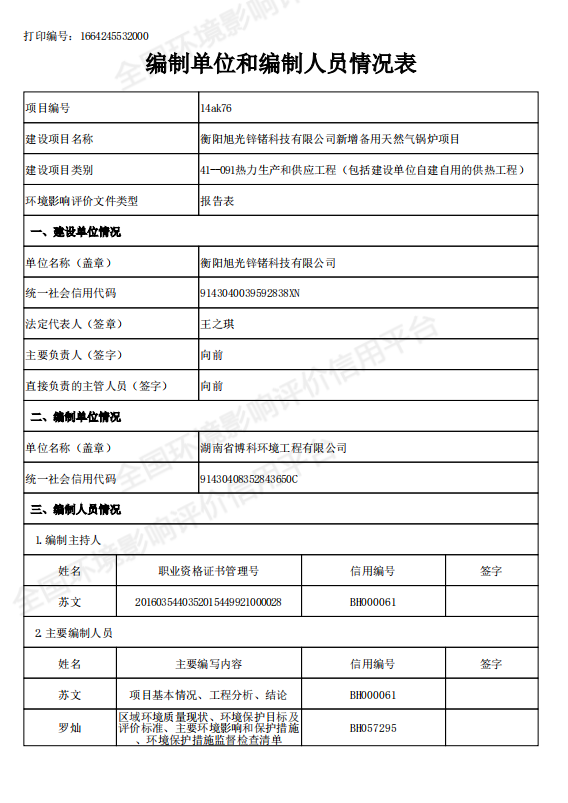 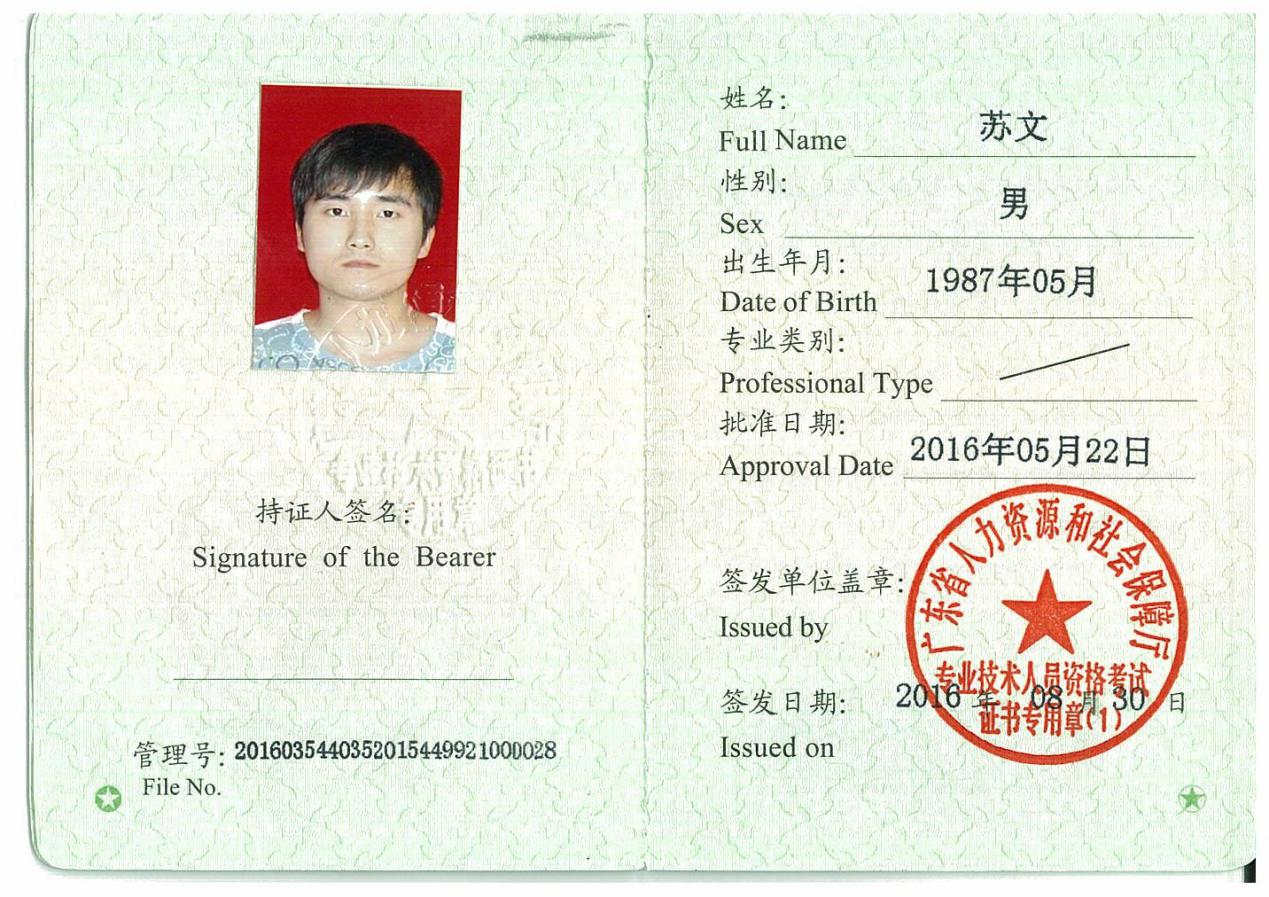 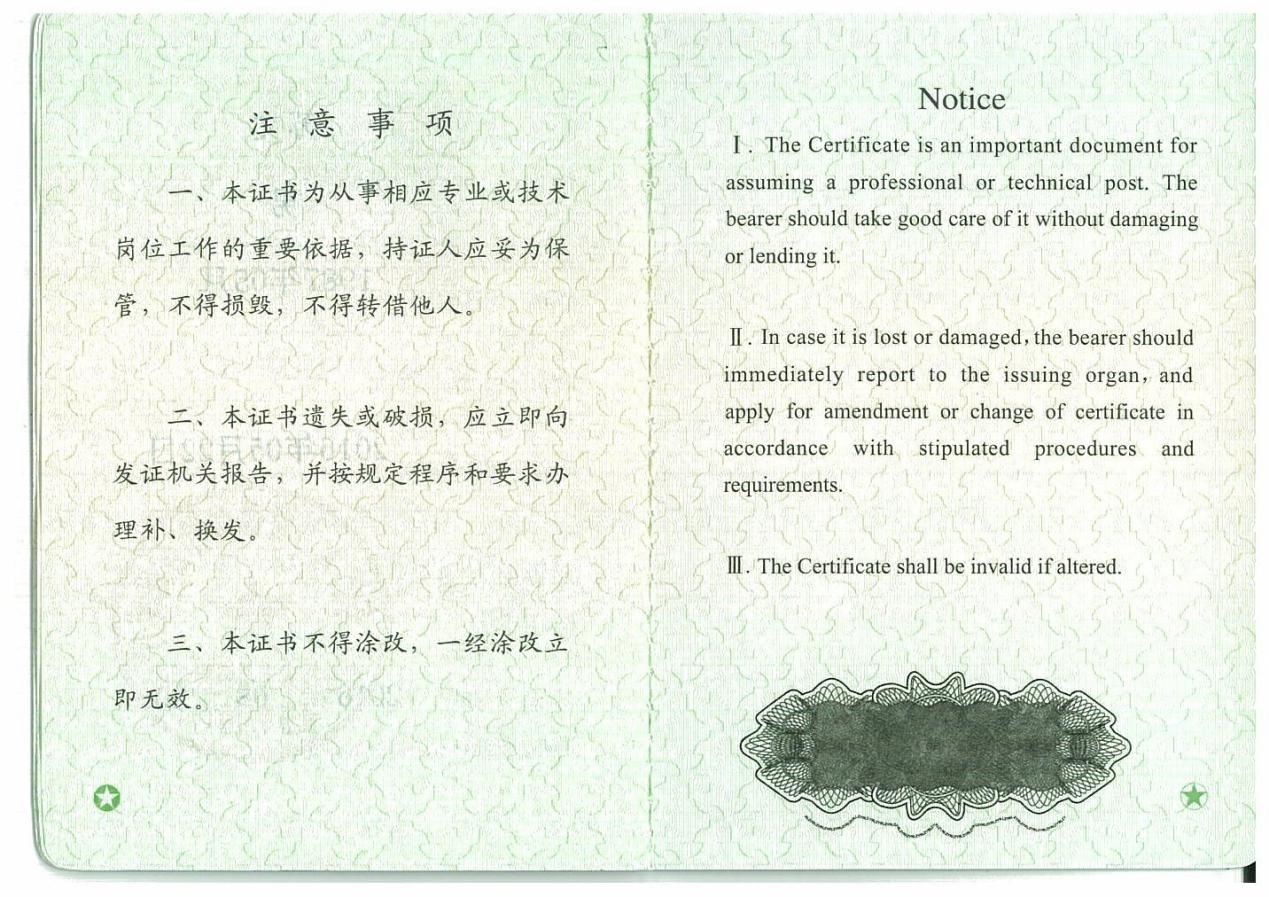 0835284365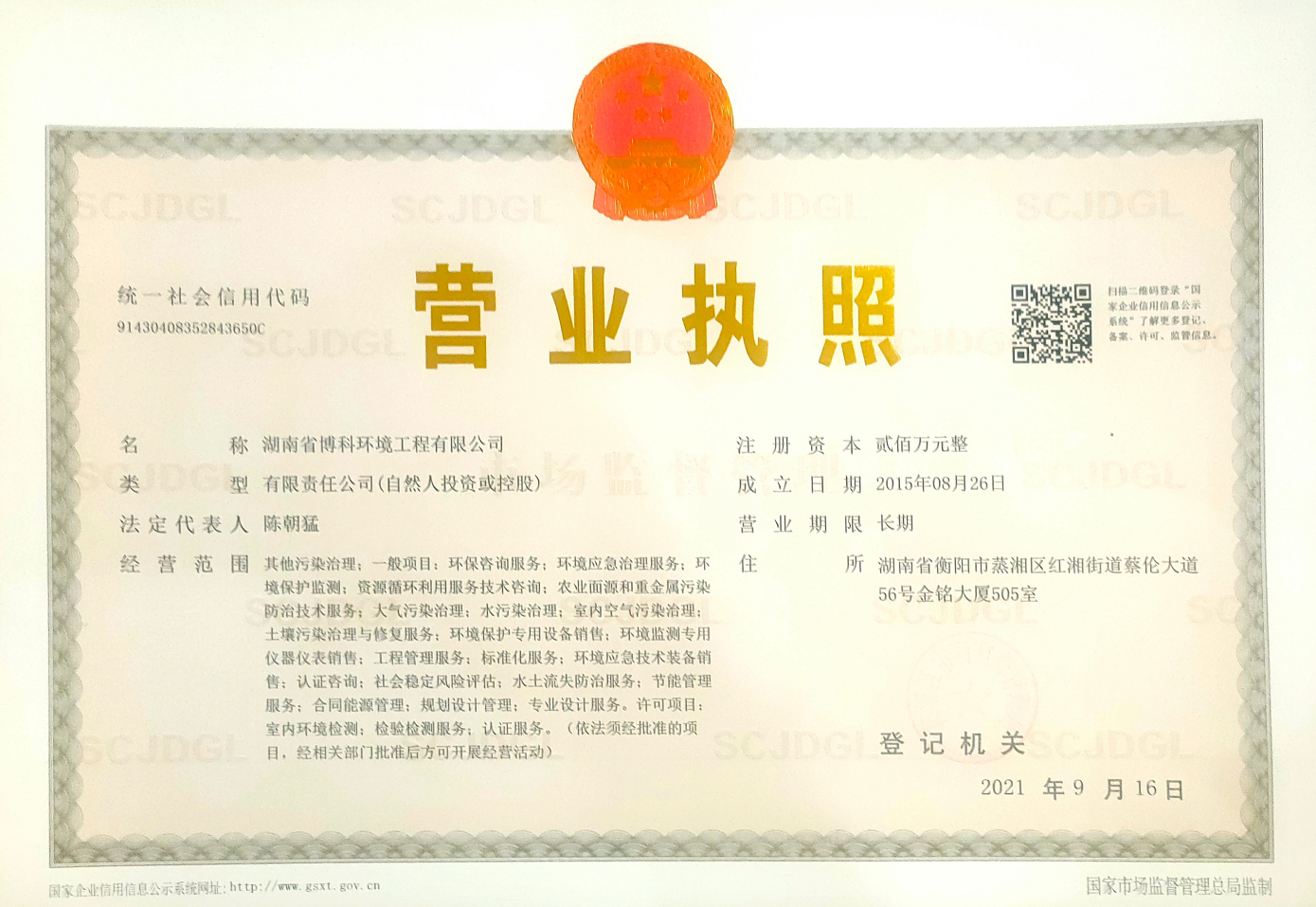 目录一、建设项目基本情况	1二、建设项目工程分析	6三、区域环境质量现状、环境保护目标及评价标准	30四、 主要环境影响和保护措施	34五、环境保护措施监督检查清单	43六、结论	45附表	46附图附图1  项目地理位置图附图2  项目厂区平面布置图附图3  土地利用规划图附图4  本项目与松木工业园化工片区位置关系附图5  500m环境空气敏感目标（根据现场勘查，本项目500m范围内无环境空气敏感目标）附图6  项目四至图附件附件1  营业执照附件2  原环评、验收、排污许可文件附件3  承诺函一、建设项目基本情况二、建设项目工程分析三、区域环境质量现状、环境保护目标及评价标准四、主要环境影响和保护措施五、环境保护措施监督检查清单六、结论附表建设项目污染物排放量汇总表注：⑥=①+③+④-⑤；⑦=⑥-①附图1项目地理位置图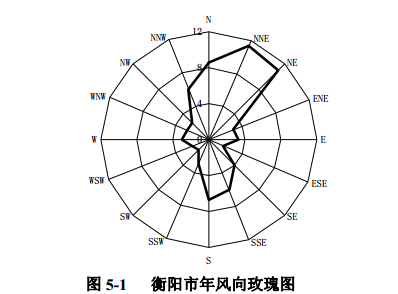 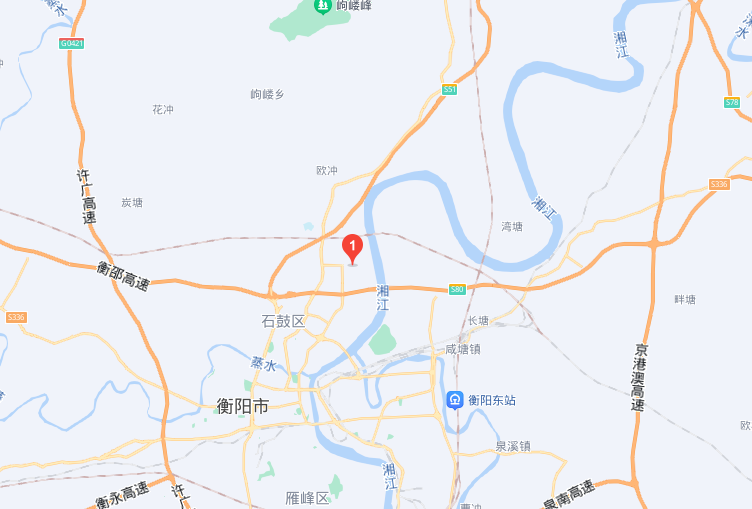 附图2  项目厂区平面布置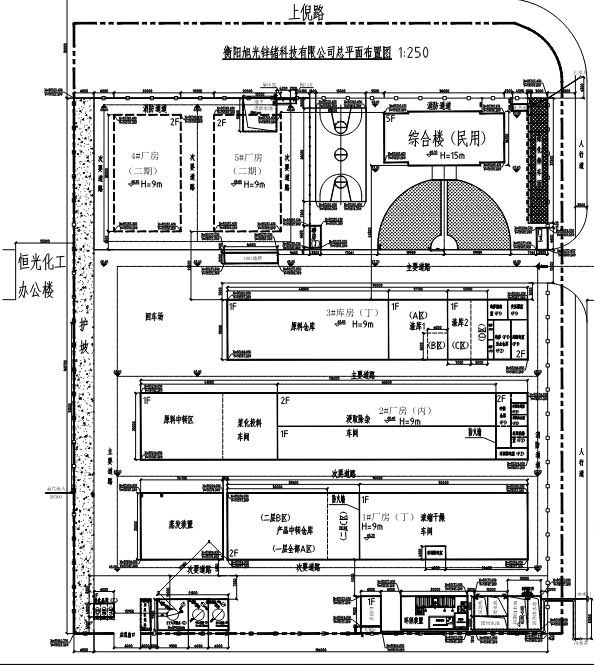 附图3  土地利用规划图本项目位置（三类工业用地）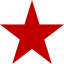 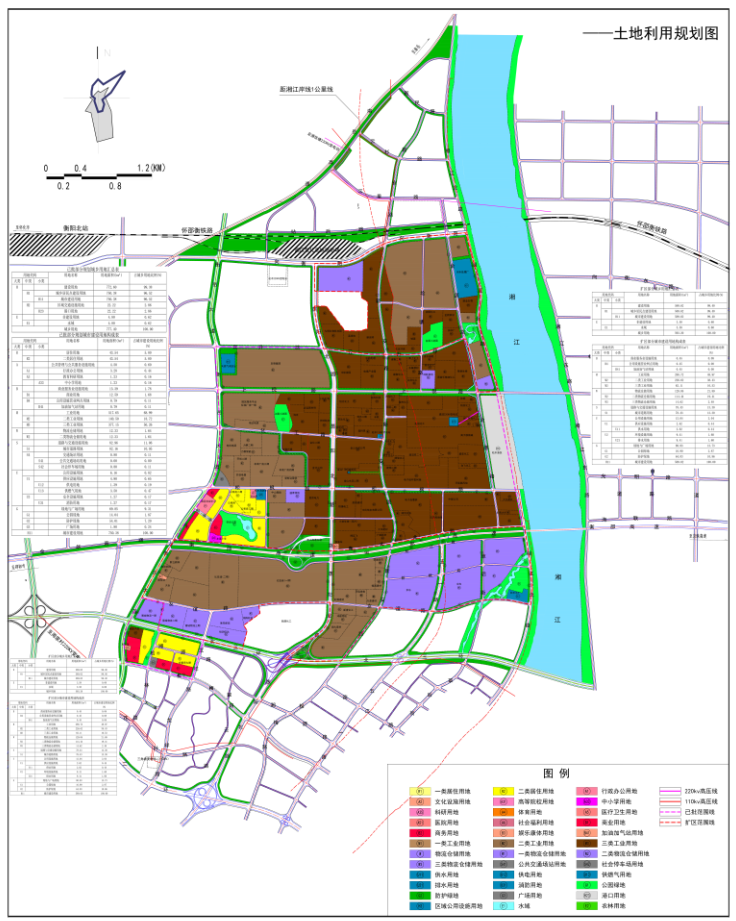 附图4  本项目与松木工业园化工片区位置关系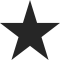 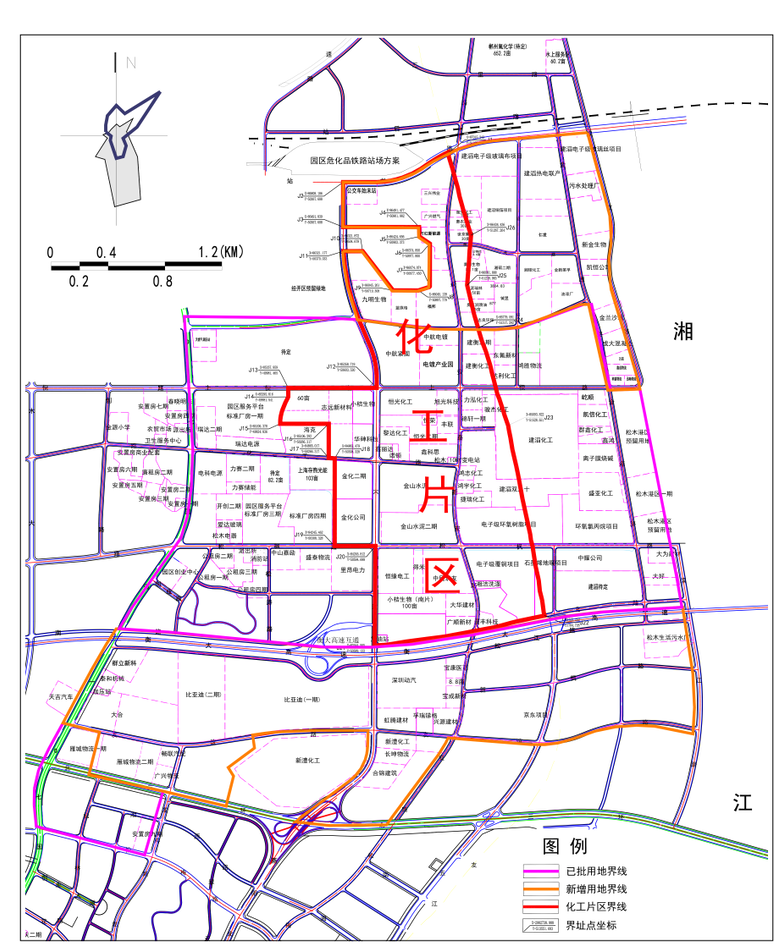 附图5  500m环境空气敏感目标（根据现场勘查，本项目500m范围内无环境空气敏感目标）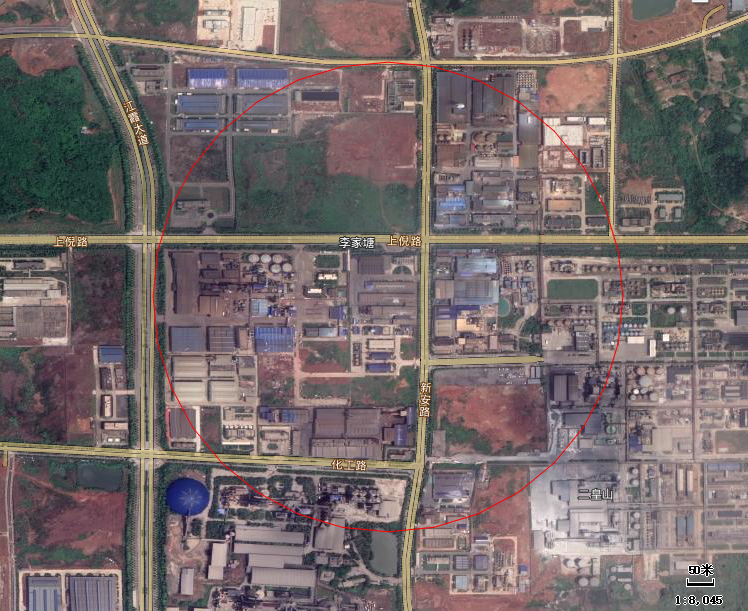 附图6  项目四至图附件1  营业执照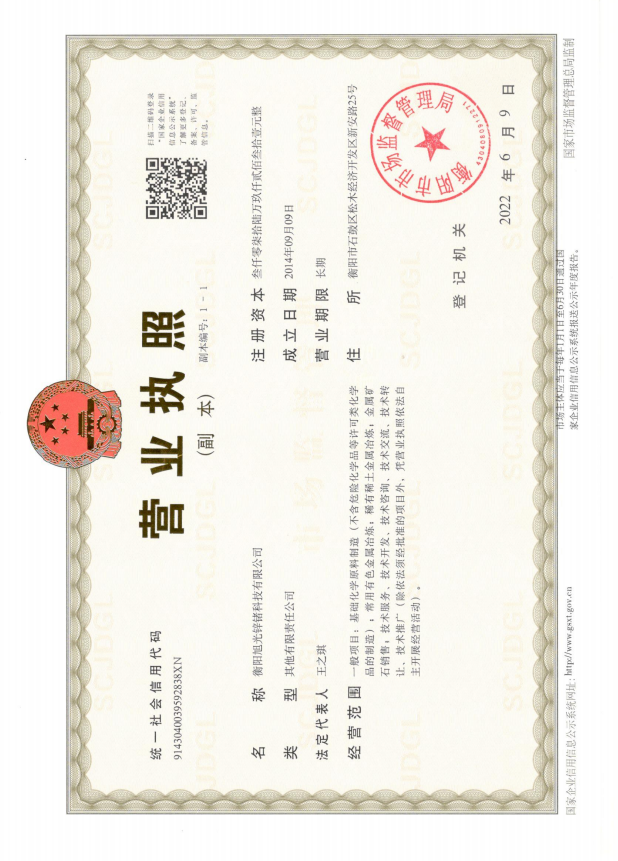 附件2  原环评、验收、排污许可文件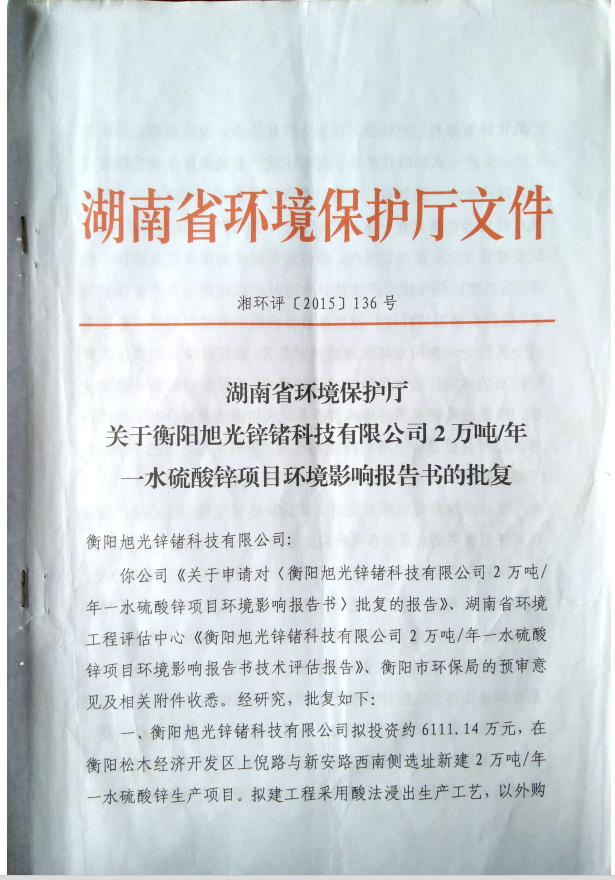 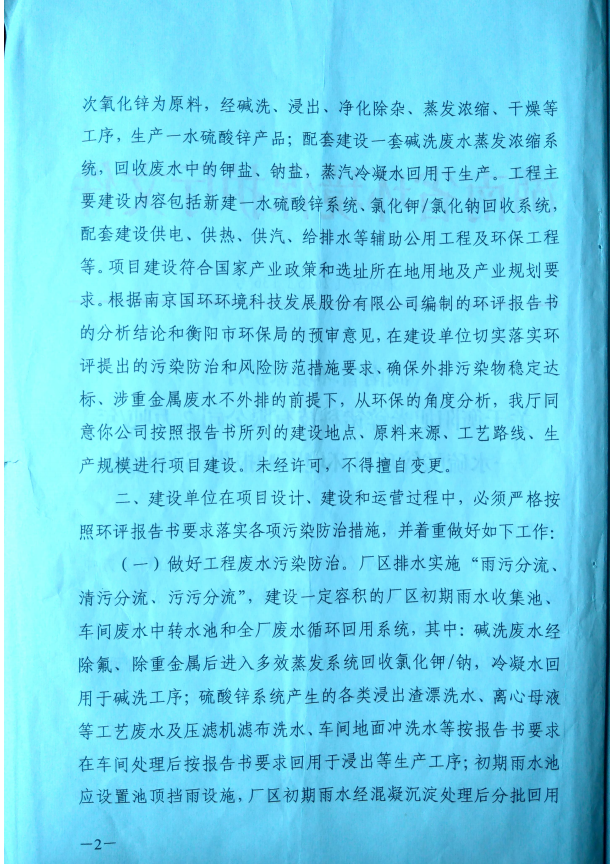 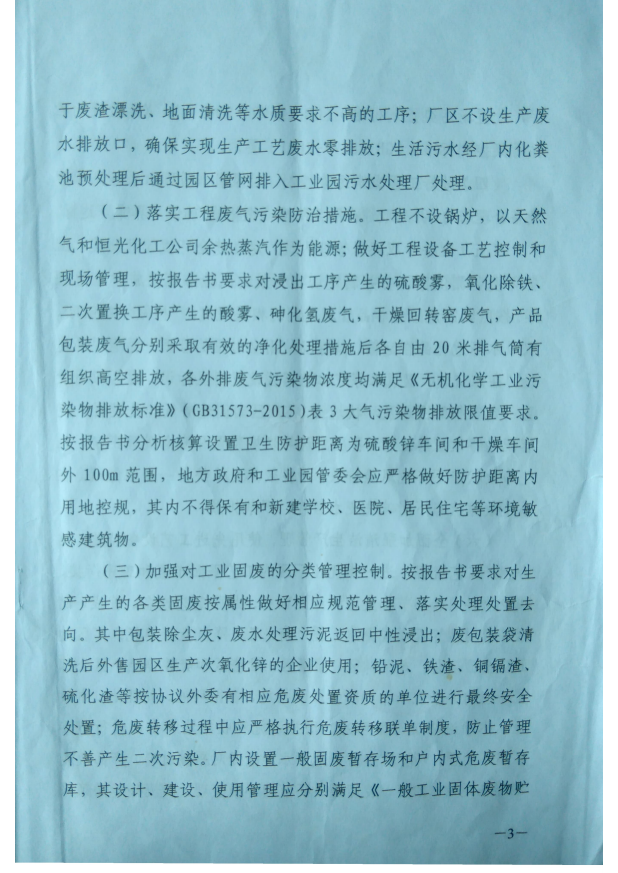 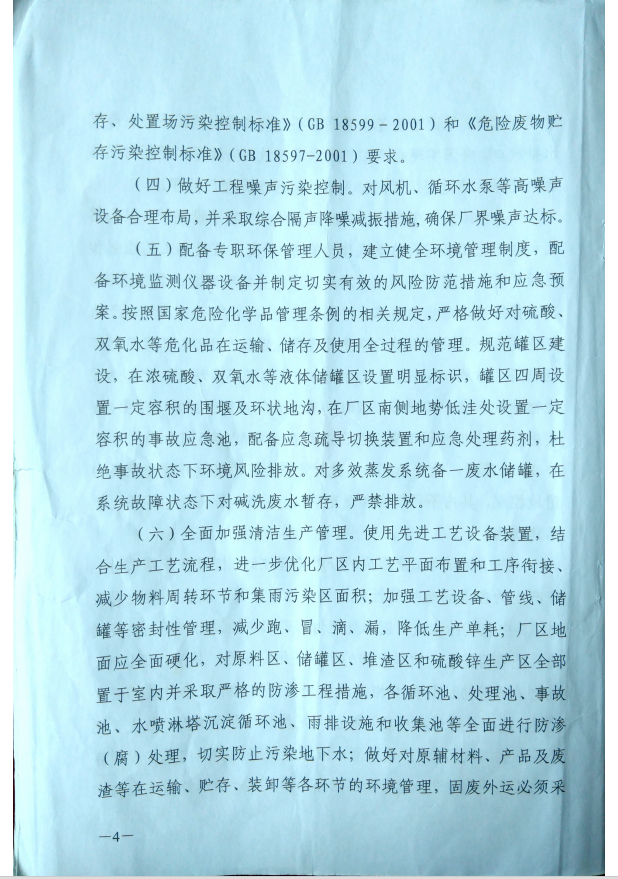 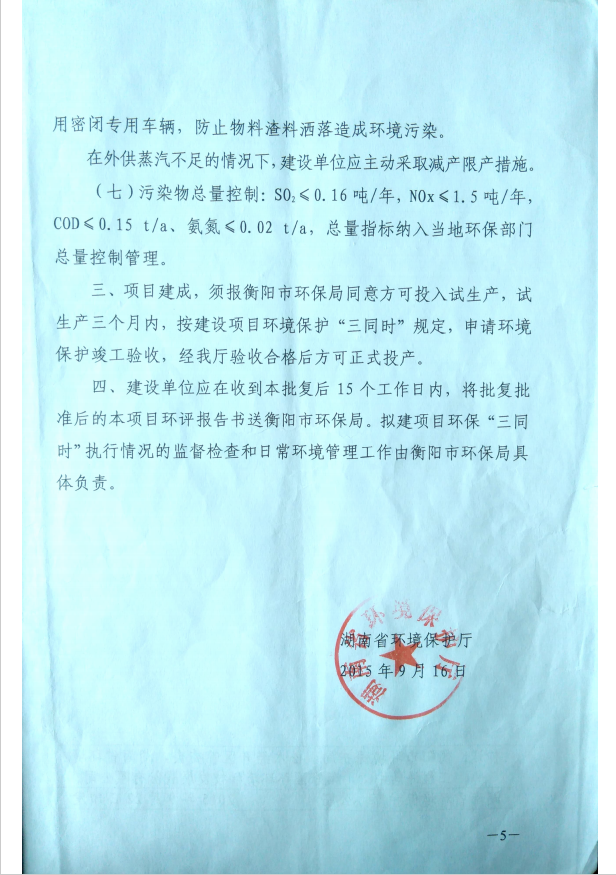 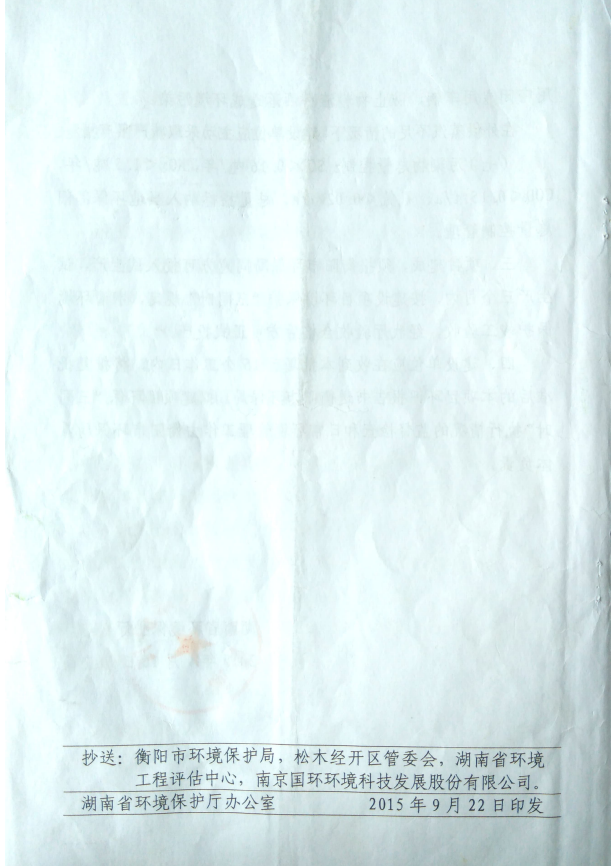 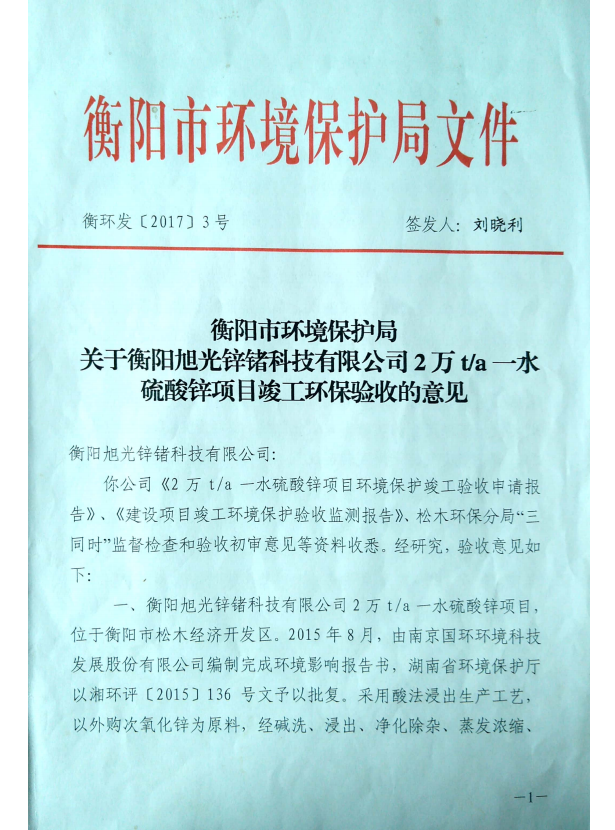 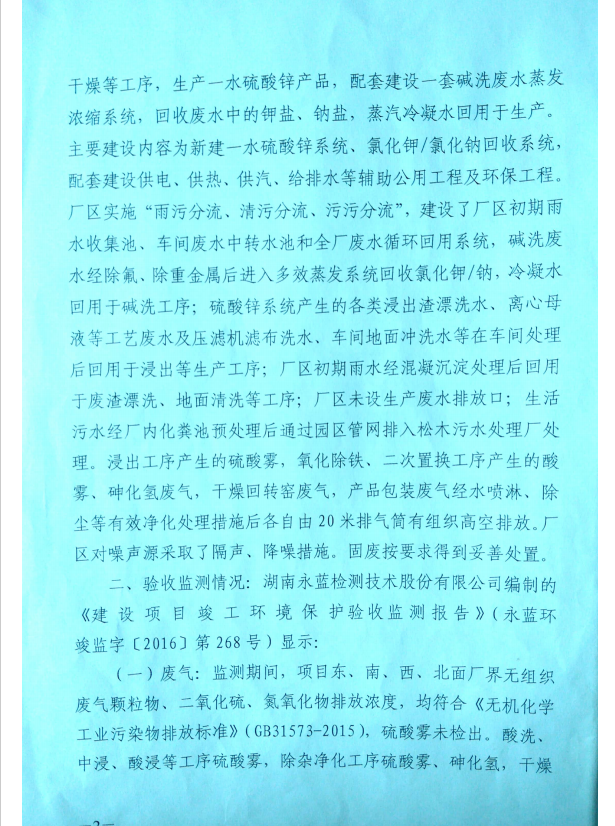 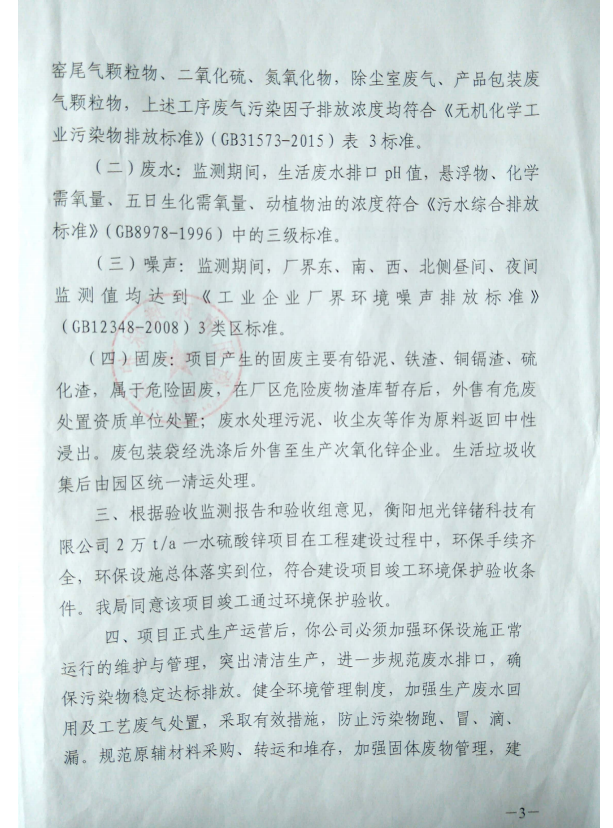 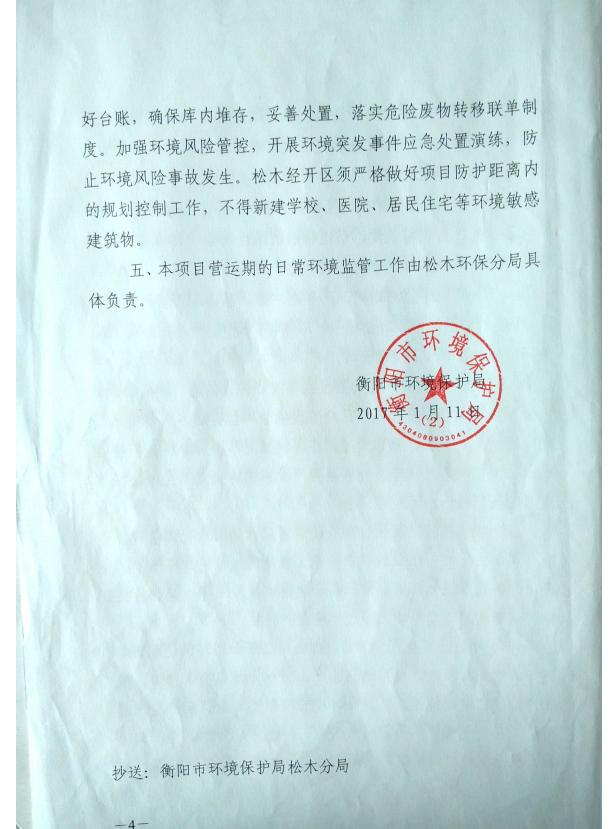 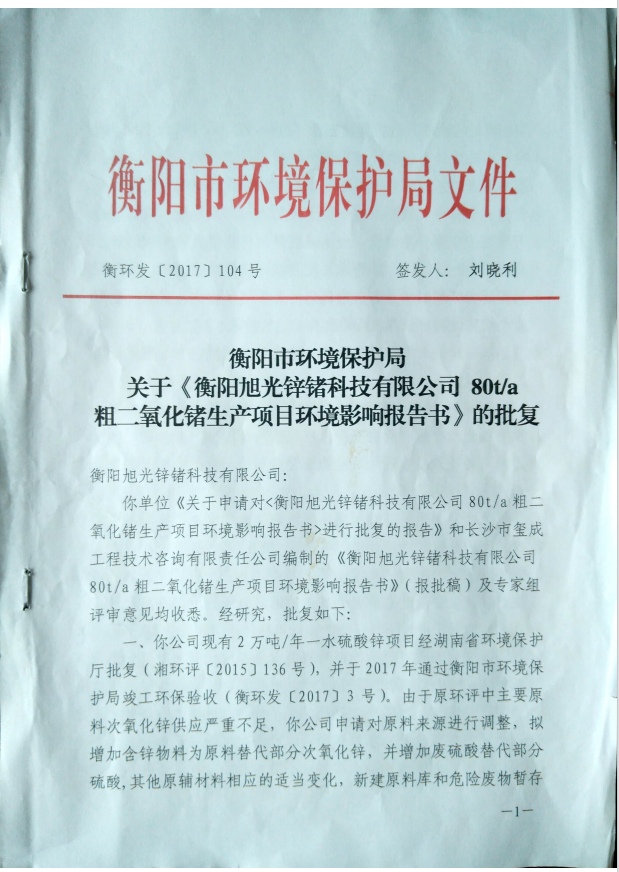 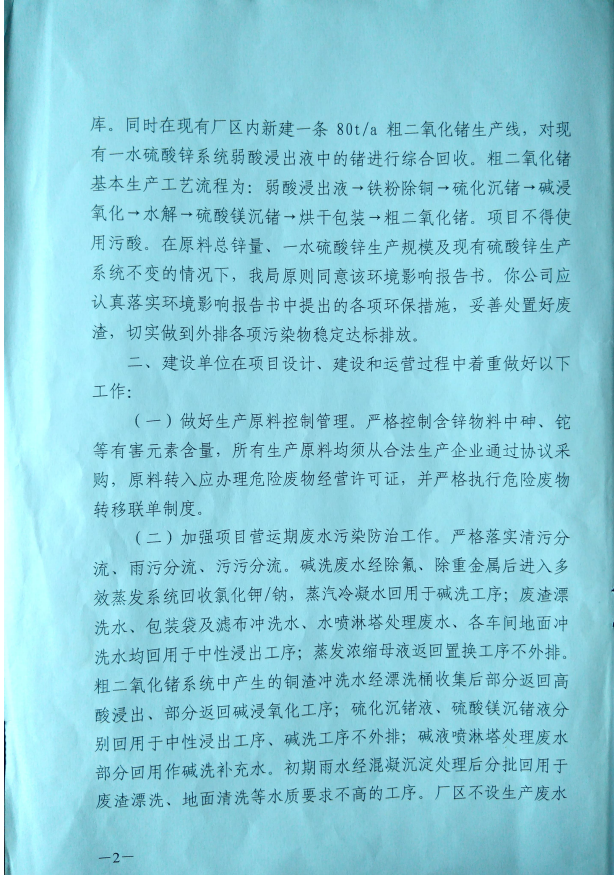 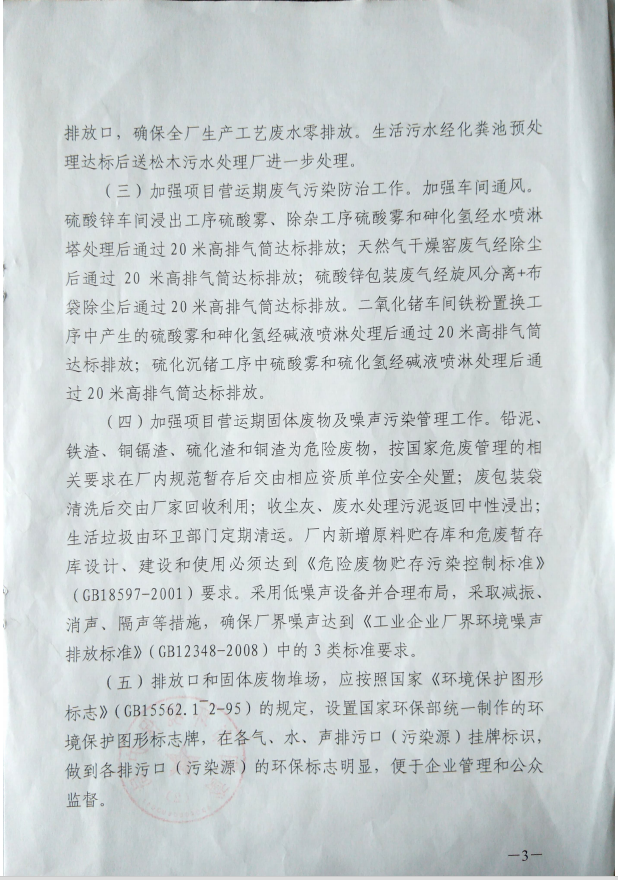 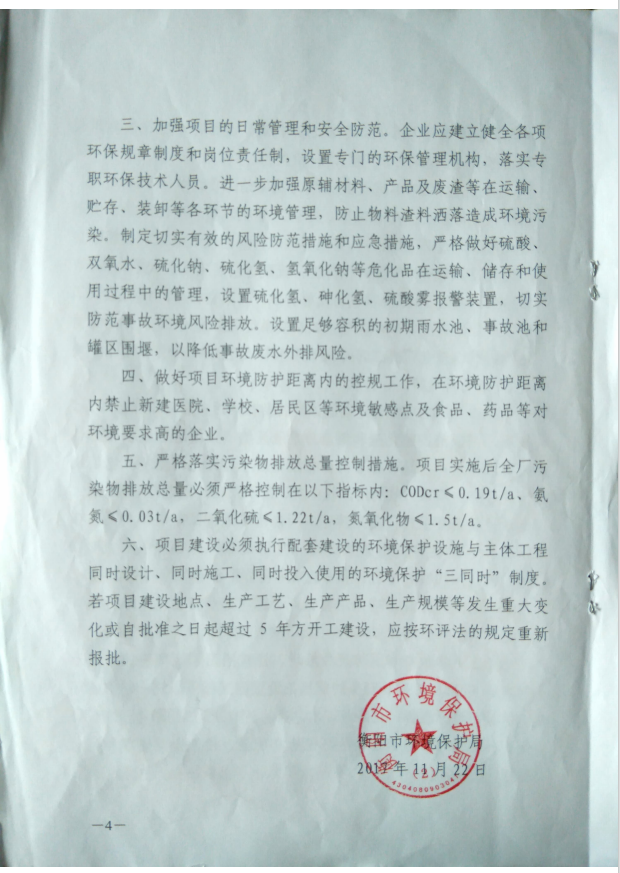 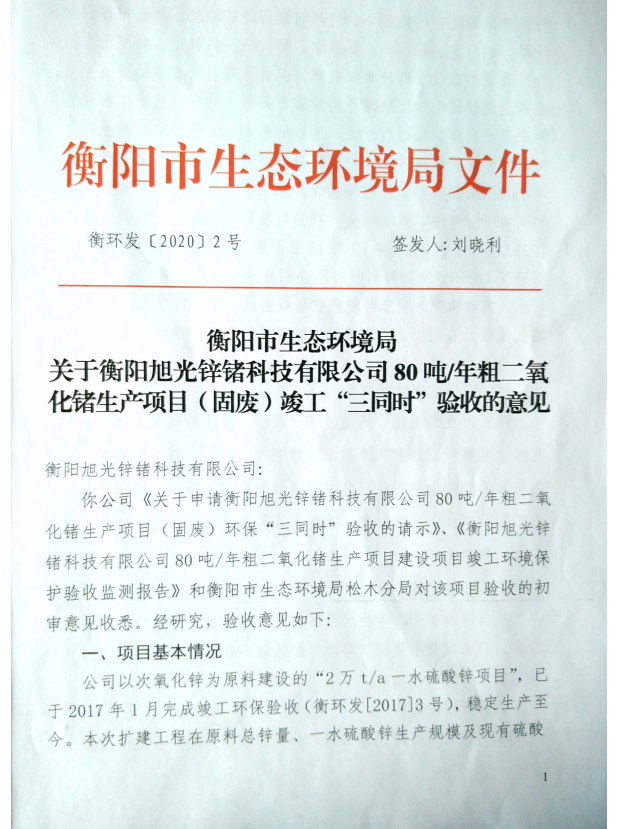 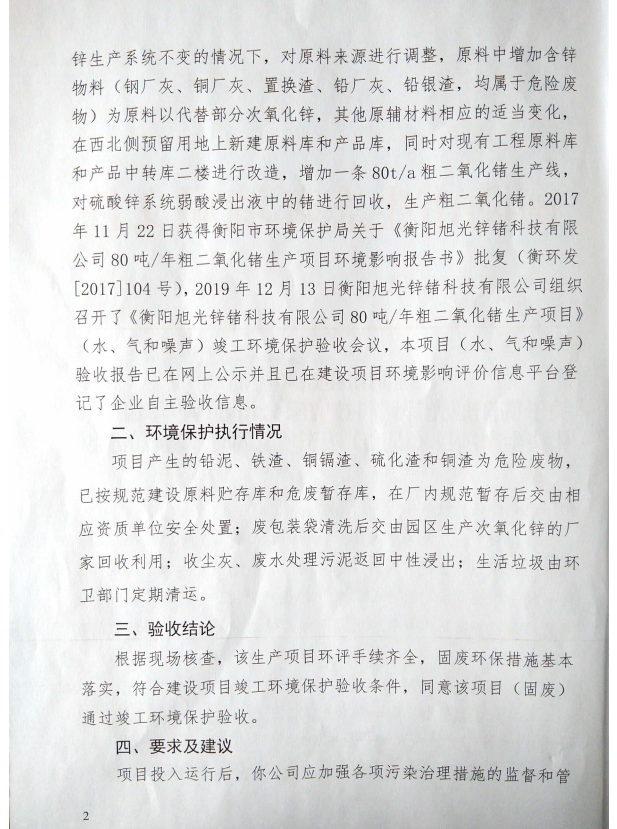 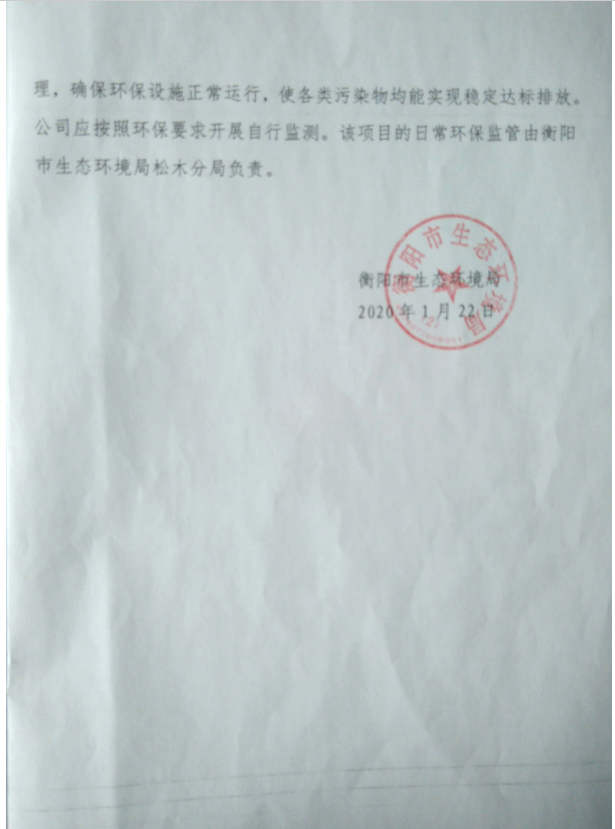 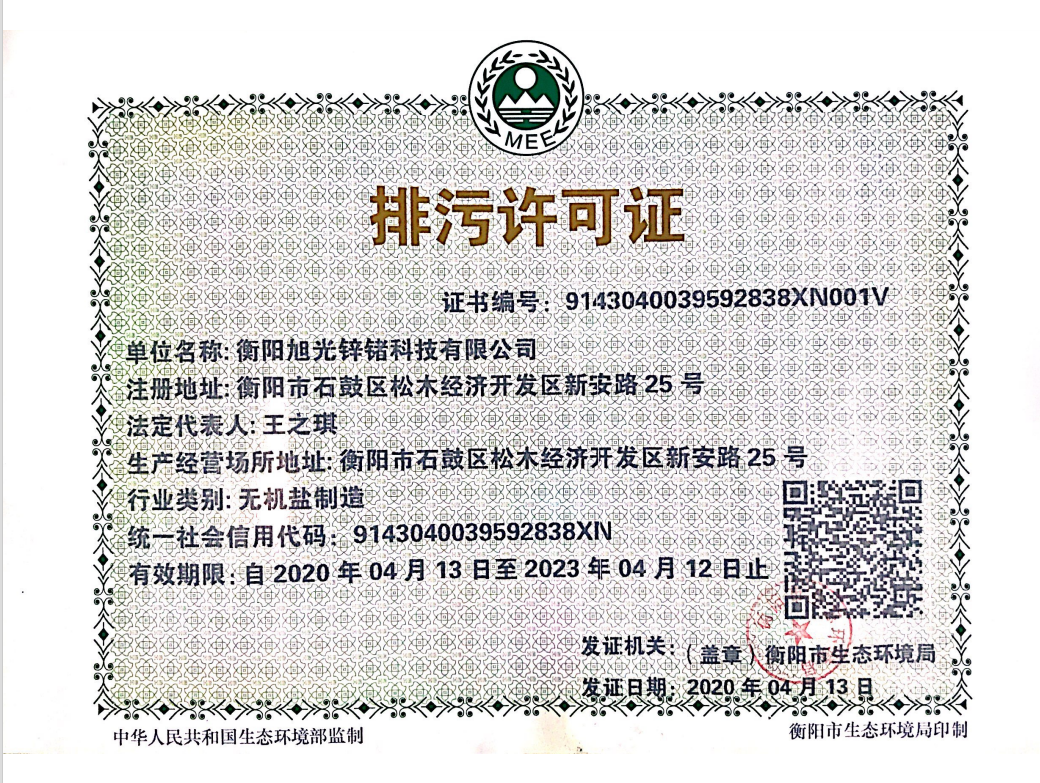 附件3  承诺函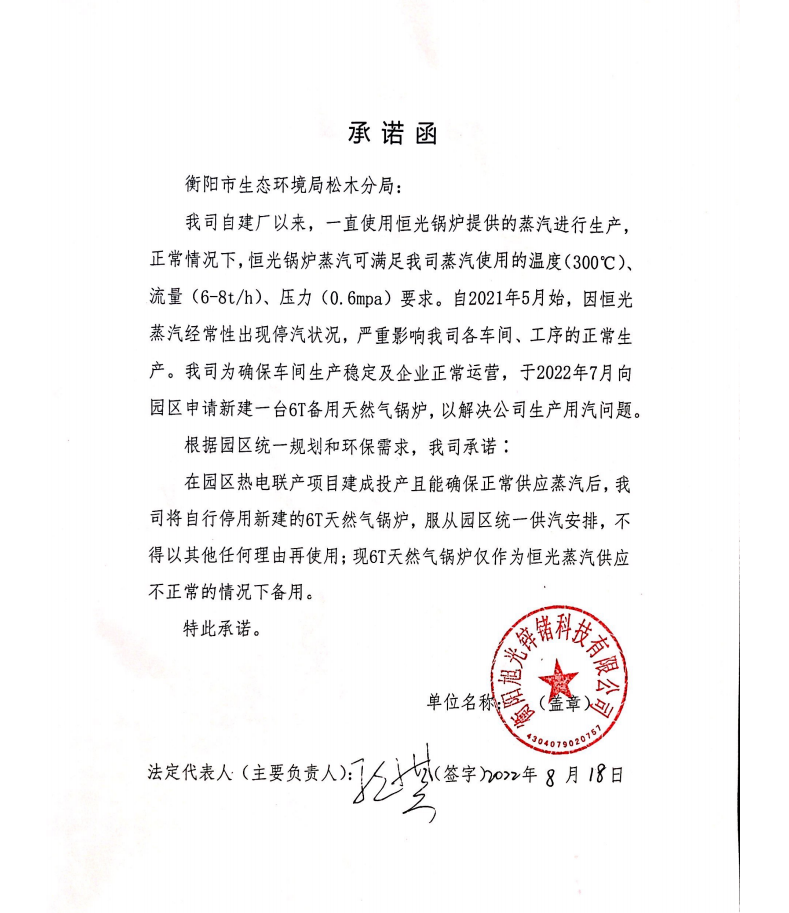 建设项目名称衡阳旭光锌锗科技有限公司新增备用天然气锅炉项目衡阳旭光锌锗科技有限公司新增备用天然气锅炉项目衡阳旭光锌锗科技有限公司新增备用天然气锅炉项目项目代码无无无建设单位联系人向前联系方式15197447466建设地点湖南衡阳松木经济开发区新安路25号湖南衡阳松木经济开发区新安路25号湖南衡阳松木经济开发区新安路25号地理坐标（东经112°63′69”，北纬26°97′73”）（东经112°63′69”，北纬26°97′73”）（东经112°63′69”，北纬26°97′73”）国民经济行业类别4400 电力、蒸汽、热水的生产和供应业建设项目行业类别91 热力生产和供应工程（包括建设单位自建自用的供热工程）建设性质新建（迁建）改建扩建技术改造建设项目申报情形首次申报项目不予批准后再次申报项目超五年重新审核项目重大变动重新报批项目项目审批（核准/备案）部门（选填）/项目审批（核准/备案）文号（选填）/总投资（万元）520环保投资（万元）10环保投资占比（%）2施工工期2个月是否开工建设否是：             用地（用海）面积（m2）厂区占地面积24048m2，本锅炉项目占地200m2专项评价设置情况根据专项评价设置原则表，本项目为燃气锅炉项目，不需要设置专项评价。根据专项评价设置原则表，本项目为燃气锅炉项目，不需要设置专项评价。根据专项评价设置原则表，本项目为燃气锅炉项目，不需要设置专项评价。规划情况《湖南省人民政府关于湖南衡阳松木工业园等7个省级开发区总体规划的批复》（湖南省人民政府，湘政函[2008]135）《湖南省人民政府关于湖南衡阳松木工业园等7个省级开发区总体规划的批复》（湖南省人民政府，湘政函[2008]135）《湖南省人民政府关于湖南衡阳松木工业园等7个省级开发区总体规划的批复》（湖南省人民政府，湘政函[2008]135）规划环境影响评价情况规划环境影响评价文件：《湖南衡阳松木经济开发区扩区规划(2020-2030)环境影响报告书》（2）召集审查机关：湖南省生态环境厅（3）审批文件名称及文号：《湖南省生态环境厅关于湖南衡阳松木经济开发区扩区规划(2020-2030)环境影响报告书审查意见的函》（湘环评函(2021)30号）规划环境影响评价文件：《湖南衡阳松木经济开发区扩区规划(2020-2030)环境影响报告书》（2）召集审查机关：湖南省生态环境厅（3）审批文件名称及文号：《湖南省生态环境厅关于湖南衡阳松木经济开发区扩区规划(2020-2030)环境影响报告书审查意见的函》（湘环评函(2021)30号）规划环境影响评价文件：《湖南衡阳松木经济开发区扩区规划(2020-2030)环境影响报告书》（2）召集审查机关：湖南省生态环境厅（3）审批文件名称及文号：《湖南省生态环境厅关于湖南衡阳松木经济开发区扩区规划(2020-2030)环境影响报告书审查意见的函》（湘环评函(2021)30号）规划及规划环境影响评价符合性分析本项目为燃气备用锅炉新建项目，位于已批复的衡阳旭光锌锗科技有限公司现有厂区内，无新增占地，用地类型为工业用地，主要为衡阳旭光锌锗科技有限公司现有工程提供蒸汽，锅炉燃料采用清洁能源天然气，本项目建设符合园区规划及规划环评要求。本项目为燃气备用锅炉新建项目，位于已批复的衡阳旭光锌锗科技有限公司现有厂区内，无新增占地，用地类型为工业用地，主要为衡阳旭光锌锗科技有限公司现有工程提供蒸汽，锅炉燃料采用清洁能源天然气，本项目建设符合园区规划及规划环评要求。本项目为燃气备用锅炉新建项目，位于已批复的衡阳旭光锌锗科技有限公司现有厂区内，无新增占地，用地类型为工业用地，主要为衡阳旭光锌锗科技有限公司现有工程提供蒸汽，锅炉燃料采用清洁能源天然气，本项目建设符合园区规划及规划环评要求。其他符合性分析1、与周边环境符合性分析本项目为新建备用燃气锅炉，位于现有厂区内，主要为衡阳旭光锌锗科技有限公司现有工程在恒光化工蒸汽供应不稳定时提供蒸汽，排放的大气污染物均能够达标排放，项目建设于周边企业可相容，对周边环境影响不大。2、与《产业结构调整指导目录》（2019年本）符合性分析该项目为热力生产和供应项目，使用燃料为天然气，根据《产业结构调整指导目录 （2019 年本）》，该项目不属于鼓励类、限制类和淘汰类项目，属于允许类项目，因此， 该项目建设符合国家的产业政策。3、与《湖南省湘江保护条例》符合性判定《湖南省湘江保护条例》于 2012 年 9 月 27 日经湖南省第十一届人民代表大会常务委员会第三十一次会议通过，该条例自 2013 年 4 月 1 日起施行。这是我国首部关于江河流域保护的综合性地方法规。根据条例，“湘江保护遵循保护优先、统筹规划、综合治理、合理利用的原则；实行政府主导、公众参与、分工负责、协调配合的机制；实现保证水量、优化水质、改善生态、畅通航道的目标”。第三十二条 对湘江流域内化学需氧量、氨氮、石油类、汞、镉、铅、砷、铬、锑等重点水污染物排放实行总量控制。省人民政府应当根据湘江流域水环境容量和环境保护目标，制定重点水污染物排放总量控制计划，将重点水污染物排放总量控制指标分解落实到湘江流域设区的市、县（市、区）人民政府；设区的市、县（市、区）人民政府应当将重点 水污染物排放总量控制指标分解落实到排污单位，核定其重点水污染物排放总量、浓度控制指标以及年度削减计划。第四十七条 ……在湘江干流两岸各二十公里范围内不得新建化学制浆、造纸、制革和外排水污染物涉及重金属的项目。项目锅炉废水产生量较少（废水类型为锅炉排水、软化水系统浓水），主要污染物是钙镁盐类，回用到硫酸锌系统水洗工序补水，不外排，因此不涉及重金属水污染物排放问题；生活污水经化粪池处理后排入园区污水处理厂，故项目符合《湖南省湘江保护条例》相关要求。园区供热规划相符性分析根据《湖南衡阳松木经济开发区供热规划（2017-2022年）》（湖南第一工业设计研究院，2016年）及《湖南衡阳松木经济开发区集中供热和燃煤锅炉淘汰计划》（湖南衡阳松木经济开发区管理委员会，2016年1月），目前经开区正在开展园区集中供热项目，以改善园区环境，达到节能减排的目的。本项目为备用锅炉，建于衡阳旭光锌锗科技有限公司内原有锅炉房，在园区热电联产项目投入使用且能确保正常为旭光公司供应蒸汽后，其将自行停用该备用燃气锅炉，使用园区的统一供汽，满足节能减排的目的，故项目符合园区供热规划相关要求。5、与湖南省“三线一单”生态环境总体管控要求暨省级以上产业园区生态环境准入清单表1-2 生态环境准入清单符合性分析本项目建设符合《湖南省“三线一单”生态环境总体管控要求暨省级以上产业园区生态环境准入清单》（2020.09）的文件要求。1、与周边环境符合性分析本项目为新建备用燃气锅炉，位于现有厂区内，主要为衡阳旭光锌锗科技有限公司现有工程在恒光化工蒸汽供应不稳定时提供蒸汽，排放的大气污染物均能够达标排放，项目建设于周边企业可相容，对周边环境影响不大。2、与《产业结构调整指导目录》（2019年本）符合性分析该项目为热力生产和供应项目，使用燃料为天然气，根据《产业结构调整指导目录 （2019 年本）》，该项目不属于鼓励类、限制类和淘汰类项目，属于允许类项目，因此， 该项目建设符合国家的产业政策。3、与《湖南省湘江保护条例》符合性判定《湖南省湘江保护条例》于 2012 年 9 月 27 日经湖南省第十一届人民代表大会常务委员会第三十一次会议通过，该条例自 2013 年 4 月 1 日起施行。这是我国首部关于江河流域保护的综合性地方法规。根据条例，“湘江保护遵循保护优先、统筹规划、综合治理、合理利用的原则；实行政府主导、公众参与、分工负责、协调配合的机制；实现保证水量、优化水质、改善生态、畅通航道的目标”。第三十二条 对湘江流域内化学需氧量、氨氮、石油类、汞、镉、铅、砷、铬、锑等重点水污染物排放实行总量控制。省人民政府应当根据湘江流域水环境容量和环境保护目标，制定重点水污染物排放总量控制计划，将重点水污染物排放总量控制指标分解落实到湘江流域设区的市、县（市、区）人民政府；设区的市、县（市、区）人民政府应当将重点 水污染物排放总量控制指标分解落实到排污单位，核定其重点水污染物排放总量、浓度控制指标以及年度削减计划。第四十七条 ……在湘江干流两岸各二十公里范围内不得新建化学制浆、造纸、制革和外排水污染物涉及重金属的项目。项目锅炉废水产生量较少（废水类型为锅炉排水、软化水系统浓水），主要污染物是钙镁盐类，回用到硫酸锌系统水洗工序补水，不外排，因此不涉及重金属水污染物排放问题；生活污水经化粪池处理后排入园区污水处理厂，故项目符合《湖南省湘江保护条例》相关要求。园区供热规划相符性分析根据《湖南衡阳松木经济开发区供热规划（2017-2022年）》（湖南第一工业设计研究院，2016年）及《湖南衡阳松木经济开发区集中供热和燃煤锅炉淘汰计划》（湖南衡阳松木经济开发区管理委员会，2016年1月），目前经开区正在开展园区集中供热项目，以改善园区环境，达到节能减排的目的。本项目为备用锅炉，建于衡阳旭光锌锗科技有限公司内原有锅炉房，在园区热电联产项目投入使用且能确保正常为旭光公司供应蒸汽后，其将自行停用该备用燃气锅炉，使用园区的统一供汽，满足节能减排的目的，故项目符合园区供热规划相关要求。5、与湖南省“三线一单”生态环境总体管控要求暨省级以上产业园区生态环境准入清单表1-2 生态环境准入清单符合性分析本项目建设符合《湖南省“三线一单”生态环境总体管控要求暨省级以上产业园区生态环境准入清单》（2020.09）的文件要求。1、与周边环境符合性分析本项目为新建备用燃气锅炉，位于现有厂区内，主要为衡阳旭光锌锗科技有限公司现有工程在恒光化工蒸汽供应不稳定时提供蒸汽，排放的大气污染物均能够达标排放，项目建设于周边企业可相容，对周边环境影响不大。2、与《产业结构调整指导目录》（2019年本）符合性分析该项目为热力生产和供应项目，使用燃料为天然气，根据《产业结构调整指导目录 （2019 年本）》，该项目不属于鼓励类、限制类和淘汰类项目，属于允许类项目，因此， 该项目建设符合国家的产业政策。3、与《湖南省湘江保护条例》符合性判定《湖南省湘江保护条例》于 2012 年 9 月 27 日经湖南省第十一届人民代表大会常务委员会第三十一次会议通过，该条例自 2013 年 4 月 1 日起施行。这是我国首部关于江河流域保护的综合性地方法规。根据条例，“湘江保护遵循保护优先、统筹规划、综合治理、合理利用的原则；实行政府主导、公众参与、分工负责、协调配合的机制；实现保证水量、优化水质、改善生态、畅通航道的目标”。第三十二条 对湘江流域内化学需氧量、氨氮、石油类、汞、镉、铅、砷、铬、锑等重点水污染物排放实行总量控制。省人民政府应当根据湘江流域水环境容量和环境保护目标，制定重点水污染物排放总量控制计划，将重点水污染物排放总量控制指标分解落实到湘江流域设区的市、县（市、区）人民政府；设区的市、县（市、区）人民政府应当将重点 水污染物排放总量控制指标分解落实到排污单位，核定其重点水污染物排放总量、浓度控制指标以及年度削减计划。第四十七条 ……在湘江干流两岸各二十公里范围内不得新建化学制浆、造纸、制革和外排水污染物涉及重金属的项目。项目锅炉废水产生量较少（废水类型为锅炉排水、软化水系统浓水），主要污染物是钙镁盐类，回用到硫酸锌系统水洗工序补水，不外排，因此不涉及重金属水污染物排放问题；生活污水经化粪池处理后排入园区污水处理厂，故项目符合《湖南省湘江保护条例》相关要求。园区供热规划相符性分析根据《湖南衡阳松木经济开发区供热规划（2017-2022年）》（湖南第一工业设计研究院，2016年）及《湖南衡阳松木经济开发区集中供热和燃煤锅炉淘汰计划》（湖南衡阳松木经济开发区管理委员会，2016年1月），目前经开区正在开展园区集中供热项目，以改善园区环境，达到节能减排的目的。本项目为备用锅炉，建于衡阳旭光锌锗科技有限公司内原有锅炉房，在园区热电联产项目投入使用且能确保正常为旭光公司供应蒸汽后，其将自行停用该备用燃气锅炉，使用园区的统一供汽，满足节能减排的目的，故项目符合园区供热规划相关要求。5、与湖南省“三线一单”生态环境总体管控要求暨省级以上产业园区生态环境准入清单表1-2 生态环境准入清单符合性分析本项目建设符合《湖南省“三线一单”生态环境总体管控要求暨省级以上产业园区生态环境准入清单》（2020.09）的文件要求。建设内容1、项目由来衡阳旭光锌锗科技有限公司（以下简称“旭光公司”）位于衡阳松木经济开发区上倪路与新安路西南侧，旭光公司于2014年9月15日特委托南京国环环境科技发展股份有限公司承担《衡阳旭光锌锗科技有限公司2万t/a一水硫酸锌项目》的环境影响评价工作，于2015年9月16日获得环评批复（环评批文号：衡环评〔2015〕136号，于2017年验收，验收批文号：衡环发〔2017〕3号）；旭光公司于2017年1月委托湖南景玺环保科技有限公司编制了《6t/h生物质燃料备用锅炉建设项目环境影响报告表》（环评批文号：衡环评[2017]012号），旭光公司因锅炉原料生物质供应不稳定，价格高，废水、废气等排放也面临较大环保压力，松木园区建议改用恒光锅炉蒸汽，因此原生物质锅炉予以报废处理；旭光公司于2017年1月16日特委托长沙市玺成工程技术咨询有限责任公司承担《衡阳旭光锌锗科技有限公司80t/a粗二氧化锗生产项目》（环评批文号：衡环发〔2017〕104号，其中水气声污染物于2019年12月完成自主验收；固废于2020年1月完成验收，验收批文号：衡环发〔2020〕2号）。目前，旭光公司已全面投产，但恒光化工公司的目前的生产时断时续，蒸汽供应不稳定，对旭光公司的生产连续性造成了较大的影响，尤其是冬季，蒸汽供应更是不足。鉴于以上情况，结合现行实际，经公司充分考虑，计划新建一台6t/h天然气锅炉备用。本项目为新增备用天然气锅炉项目，备用时间90天/年，不涉及企业主体工程产能的变化，技改前后企业产能维持不变。旭光公司承诺：在园区热电联产项目投入使用且能确保正常为旭光公司供应蒸汽后，其将自行停用该备用燃气锅炉，使用园区的统一供汽，不得以其他理由再使用，本次拟新增的燃气备用锅炉仅作为恒光公司蒸汽供应不正常时备用，备用时间预计90天/年。对照《中华人民共和国环境影响评价法》、《建设项目环境保护管理条例》及《建设项目环境影响评价分类管理名录（2021年版）》等的相关规定，项目属于“四十一、电力、热力生产和供应业”中“91.热力生产和供应工程（包括建设单位自建自用的供热工程）”，需编制环境影响报告表。为此，衡阳旭光锌锗科技有限公司委托湖南省博科环境工程有限公司（以下简称我公司）承担该项目的环境影响评价工作，在接受委托后，我公司组织技术人员进行实地踏勘和调研，收集和核实了有关材料，按照国家对建设项目环境影响评价的有关规定和有关环保政策、技术规范，编制了该项目的环境影响报告表。2、项目概况项目名称：衡阳旭光锌锗科技有限公司新增备用天然气锅炉项目；建设性质：技术改造；建设地点：衡阳旭光锌锗科技有限公司原有锅炉房；建设单位：衡阳旭光锌锗科技有限公司；总投资：520万元，其中环保投资10万元；工作制度：年工作90天（备用时间），三班制生产，年工作2160小时；职工人数：现有职工106人，锅炉房工作人员从现有员工中调配，项目不新增员工，技改后全厂职工仍为106人。3、主体、公用及辅助工程本项目不新增占地面积，在企业内部的预留用地建设，总建筑面积约200m2，新建1台的燃气锅炉（6t/h），锅炉采用低氮燃烧技术减少废气中氮氧化物排放，使用的天然气通过管道输送至锅炉房，不设置天然气储柜、储罐，同时建设软化水系统等配套设施与相关的环保工程。本项目不涉及天然气储罐建设，不涉及企业产能的变化，技改前后企业产能维持不变。表2-4   项目工程主要建设内容一览表4、原辅料及主要设备本项目原辅材料见表2-1，主要生产设备见表2-2。项目所在区域已配套建设天然气输送管道，项目直接就近从管道引接至厂内。表2-1 主要原辅材料（能耗物耗）消耗表2-2  主要生产设备表2-3  锅炉相关参数5、项目与现有工程依托情况表2-6 与现有项目的依托情况由上表可知，本项目办公生活、供水、供电等都依托现有工程。6、项目平面布置新建锅炉项目位于现有厂区南侧，锅炉房东侧为污水处理设施，西侧为液体罐区（双氧水、硫酸、液碱），南侧无建筑物，北侧为产品中转仓库，各装置区之间留有足够的安全间距，锅炉房和东南西北各装置区之间留有足够的安全间距，锅炉房的建设不影响东南西北各建筑的功能，其平面布置基本合理。技改后项目厂区的布置见附图2。工艺流程和产排污环节营运期工艺流程及产污环节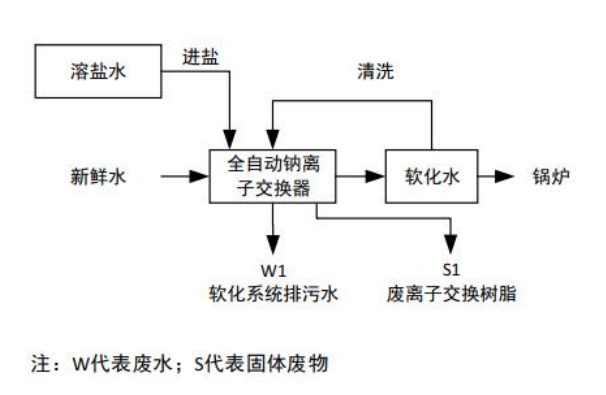 图2-1   软水制备系统工艺流程图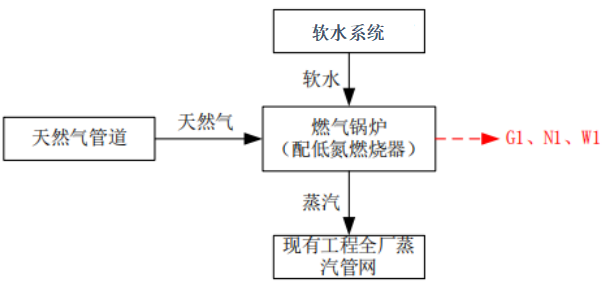 图2-2   技改项目运营期生产工艺流程图1、工艺流程说明本项目为备用蒸汽锅炉，备用锅炉属间接加热，其原理是先加热水再加热介质，属于水浴加热。正常情况下生产所需蒸汽由园区蒸汽管网供给，需要根据季节进行产能调节时才启用本项目锅炉。（1）软化水制备运行 软化水制备采用全自动切换钠离子交换器，利用离子交换原理，将新鲜水中的钙、镁离子置换出去。该设备是由一个多孔铜阀，自动控制两个交换柱，交替连续工作，工作时其中一个离子交换柱在产软化水，另一个离子交换柱在松床、进盐、清洗等工作程序，完成清洗工作后，由自动控制阀自动切换成产软化水状态，另一个离子交换柱则在做松床、进盐、清洗等工作程序，如此周而复始，自动切换实现了连续产水。产出的水就是去掉了绝大部分钙、镁离子，硬度极低的软化水，置换出来的水为含有钙、镁离子和少量氯化钠的废浓盐水，软化水制备系统运行过程会产生浓水和废离子交换树脂。（2）燃气锅炉运行 燃气锅炉工作原理是通过燃烧头向锅炉的炉膛内喷射天然气，通过燃烧头上的点火装置，把炉膛内充满的混合气体点燃，达到对锅炉的炉胆、炉管加热的效果。天然气燃烧过程会产生燃烧废气，主要污染物为二氧化硫、氮氧化物和颗粒物。同时，锅炉长久运行，锅水腐蚀金属也要产生一些腐蚀产物，因此，在锅水中可能含有各种可溶性和不溶性杂质，在锅炉运行中，这些杂质只有很少部分被蒸汽带走，绝大部分留在锅水中，随着锅水的不断蒸发，这些杂质浓度逐渐增大，为了控制锅水品质，需定期对锅炉排污，以排出部分被盐质和水渣污染的锅炉水，该部分排水即为锅炉运行过程产生的锅炉排污水。2、主要污染物工序汇总表2-7 技改项目主要产污一览表与项目有关的原有环境污染问题衡阳旭光锌锗科技有限公司位于湖南衡阳松木经济开发区新安路25号，该公司于2018年1月委托南京国环环境科技发展股份有限公司编制了《衡阳旭光锌锗科技有限公司2万t/a一水硫酸锌项目环境影响报告书》，于2015年9月16日获得环评批复（环评批文号：衡环评〔2015〕136号，于2017年验收，验收批文号：衡环发〔2017〕3号）。于2017年1月委托湖南景玺环保科技有限公司编制了《6t/h生物质燃料备用锅炉建设项目环境影响报告表》（环评批文号：衡环评[2017]012号），旭光公司因锅炉原料生物质供应不稳定，价格高，废水、废气等排放也面临较大环保压力，松木园区建议改用恒光锅炉蒸汽，因此原生物质锅炉予以报废处理。并于2017年1月16日特委托长沙市玺成工程技术咨询有限责任公司承担《衡阳旭光锌锗科技有限公司80t/a粗二氧化锗生产项目》（环评批文号：衡环发〔2017〕104号，其中水气声污染物于2019年12月完成自主验收；固废于2020年1月完成验收，验收批文号：衡环发〔2020〕2号）；于2020年4月13日完成了排污许可证申报手续（编号：9143040039592838XN001V）。现有工程总占地面积24048m2,主要建设包括办公及研发区、生产区及配套辅助区等主辅工程，并建设配套供配电、给排水等设施和相关环保工程，年产2万吨一水硫酸锌及80吨粗二氧化锗，现有职工106人，厂内设住宿。（一）、现有工程生产工艺1、一水硫酸锌生产线：图2-3（1）一水硫酸锌工艺流程及产污节点图本项目生产一水硫酸锌的工艺为碱洗+浸出+氧化除铁+二次置换+蒸发浓缩+干燥，即以次氧化锌为原料，经过碱洗除氟氯后进入浸出工序，在浸出车间内经过一段中性浸出和两段酸性浸出使原料中有价值的金属最大限度的浸出，低酸浸出液返回中性浸出，而中性浸出液则与双氧水进行氧化反应，之后将反应液中的Cu2+、Cd2+用锌粉置换出来，除杂后液体蒸发浓缩结晶得到七水硫酸锌，七水硫酸锌经过转窑干燥得到最终产品一水硫酸锌。（1）碱洗除氟氯次氧化锌中氯含量较高时，将其运至碱洗车间经过碱洗工序去除原料中的氟氯离子。碱洗温度为75~80℃，液固比约为5:1，碳酸钠用量占处理原料量的1~1.5%，碱洗时应充分搅拌，时间为1h。碱洗工序采用蒸汽间接加热，蒸汽为恒光化工余热蒸汽。碱洗废水收集至化学反应沉淀槽，投加少量氯化钙除去废水中的F-，然后加入Na2S除去其中的重金属离子，压滤后滤液进入多效蒸发浓缩装置用热蒸汽进行蒸发浓缩回收氯化钾、氯化钠，蒸发冷凝水回用于碱洗工序。原料中的部分氯是以不溶于水的PbCl2和PbFCl形态存在，而氟多以不溶于水的氟化物存在，碱洗时可发生以下反应：PbCl2+Na2CO3=PbCO3+2NaClPbFCl+Na2CO3=PbCO3+NaCl+NaFPbF2+Na2CO3=PbCO3+2NaF（2）浸出本项目的浸出分为三段，即一段中性浸出，二段低酸浸出，三段高酸浸出。浸出工序均采用蒸汽间接加热，蒸汽为恒光化工余热蒸汽。①、中性浸出经碱洗的次氧化锌进入浸出车间进行中浸。中性浸出槽前设有集液槽，用于收集各类废渣洗水和地面冲洗水等，收集后的料液泵至中性浸出槽重复利用。中性浸出控制条件为始酸浓度90~110g/L，控制温度65~70℃，液固比约4:1，浸出时间1~2h，终点pH值5.0~5.2。中性浸出后的浆液采用压滤机压滤分离，滤渣送低酸浸出工序，滤液送氧化除铁工序。②、低酸浸出中性浸出工序产出的滤渣送低酸浸出槽浸出，将其中的Zn转移进溶液中。低酸浸出控制条件为始酸浓度110~140g/L，控制温度70~80℃，液固比为(4~5):1，浸出周期6~8h，终酸浓度10~30g/L。低酸浸出后的浆液采用压滤机压滤分离，滤渣送高酸浸出工序，滤液返回中性浸出。③、高酸浸出为尽量回收原料中的Zn，本项目对低酸浸出工序产出的滤渣进行高酸浸出。高酸浸出控制条件为始酸浓度150~200g/L，控制温度80~90℃，液固比约(3~4):1，浸出周期6~8h，终酸浓度80~100g/L。高酸浸出后的浆液采用压滤机压滤分离，滤渣（铅泥）在厂区临时堆存后外售耒阳市安源再生有色金属福利有限公司回收利用，滤液返回低酸浸出工序。浸出过程主要发生如下反应：ZnO·Fe2O3+4H2SO4=ZnSO4+Fe2(SO4)3+4H2OZnS+Fe2(SO4)3=ZnSO4+2FeSO4+S（3）氧化除铁中性浸出工序产出的滤液泵至净化槽后，加入一定量的高锰酸钾和双氧水，将Fe2+氧化成Fe3+，同时用次氧化锌调pH值至5.0~5.5，采用蒸汽间接加热，控制温度在70~80℃，Fe3+水解产生Fe(OH)3胶体。当pH小于5.2时，Fe(OH)3胶体微粒带正电，可吸附溶液中的AsO43-等负离子，使滤液中的铁、砷等形成沉淀进入铁渣。经压滤分离后的铁渣在厂内临时堆存后与铅泥一起外售耒阳市安源再生有色金属福利有限公司回收利用，滤液送加锌置换工序除铜镉。该工序主要的反应式有：2Fe2+ + 2H+ + H2O2→2Fe3+ +2H2O5Fe2+ +MnO4- + 8H+→5Fe3+ +Mn2+ + 4H2O5AsO33- + 2MnO4- →5AsO43- + 2Mn2+ + 3H2OAsO43- +Fe3+ →FeAsO4↓Fe3+＋3H2O＝Fe(OH)3↓+3H+（4）二次置换为使产品质量指标达到要求，需保证溶液中的Cd、Cu等杂质得到有效地去除，工程采用加锌粉二次置换法除铜镉。除铁后的滤液泵至置换槽后，采用蒸汽间接加热，控制温度在50～60℃，并缓慢加入一定量的锌粉，将溶液中的铜、镉等杂质置换出来。锌粉要求在0.125~0.15mm，投加过程中进行机械搅拌，加快置换反应速率。该工序产生的铜镉渣外售衡阳新金生物科技有限公司综合利用，经净化后的硫酸锌溶液送蒸发浓缩工序。主要反应式如下：Zn+CuSO4=Cu+ZnSO4Zn+CdSO4=Cd+ZnSO4（5）蒸发浓缩硫酸锌溶液通过循环泵输送到二效蒸发器中，用蒸汽间接加热蒸发溶液中大部分水分，然后在浓缩桶中浓缩结晶，使ZnSO4·7H2O结晶析出，然后再通过离心机脱水使固液分离，母液由于杂质离子的累积干扰，返回置换工序继续除杂。离心分离出的ZnSO4·7H2O晶体运到干燥回转窑进行干燥。（6）干燥、包装离心分离出的硫酸锌结晶运至干燥窑窑尾进行投料，控制炉内温度为200~260℃，干燥脱水后的一水硫酸锌在窑头通过管道气流输送至旋风分离器，经筛分、包装后得到一水硫酸锌产品。干燥窑窑尾设置水喷淋除尘系统，收集干燥热风带出的少量硫酸锌颗粒。2、粗二氧化锗生产线： 图2-3（1）粗二氧化锗工艺流程及产污节点图粗二氧化锗的生产工艺主要包括铁粉除铜、硫化沉锗、碱浸氧化、水解、硫酸镁沉锗、烘干包装工序。具体工艺描述如下：（1）铁粉除铜将一水硫酸锌生产系统中的低酸浸出液收集后缓慢加入铁粉，控制铁粉用量，将低酸浸出液中70~80%的铜置换生成铜渣，将该铜渣进行漂洗后，漂洗液返回高酸浸出工序，漂洗后的铜渣暂存在危险废物暂存库，定期交有资质单位处置。铁粉除铜工序后的上清液进入下一步反应工序。铁粉的还原性比锌粉弱，会优先将溶液中的铜离子置换出来，本工序控制除铜率在70~80%，反应速率较慢，仅有极少量砷化氢产生。反应釜密闭，顶部设置集气管将废气收集至碱液喷淋塔处理，车间采取强制通风，设置报警器。铁粉除铜控制条件为硫酸浓度20~30g/L，控制温度40~60℃，主要反应式如下：Fe+CuSO4=Cu+FeSO4（2）硫化沉锗铁粉除铜工序后的上清液经收集后进入硫化沉锗反应釜，通过计量泵加入适量硫酸，调节反应液酸度，然后向该反应釜内加入硫化锌，在微负压的情况下反应，硫化锌在酸性条件下缓慢释放出硫化氢，与溶液中的锗离子及上道工序未完全除去的铜离子发生反应，产生二硫化锗及硫化铜沉淀。压滤机为暗流式压滤机，可有效防止浆料中少量残留硫化氢的无组织排放。上清液返回一水硫酸锌生产系统中的中浸工序，二硫化锗和硫化铜渣则进入下一道工序进一步反应。反应釜密闭，顶部设置集气管将废气收集至碱液喷淋塔处理。硫化沉锗控制条件为硫酸浓度150~300g/L，控制温度40~60℃，搅拌反应1~2h，主要反应式如下：ZnS + H2SO4 = H2S↑ + ZnSO4CuSO4 + H2S = CuS↓ + H2SO4H2GeO3 + 2H2S = GeS2↓ + 3H2OGe(SO4)2 + 2H2S = GeS2↓ + 2H2SO4（3）碱浸氧化硫化沉锗反应产生的二硫化锗和硫化铜渣进入碱浸氧化反应釜，向反应釜内加入一定量的氢氧化钠溶液，将溶液调成碱性后缓慢加入双氧水，在碱性条件下二硫化锗与氢氧化钠发生反应溶解，而硫化铜不溶于碱，将硫化铜与二硫化锗进行分离。分离后的硫化铜渣经水洗后作为铜渣暂存在危险废物暂存库。水洗液返回碱浸氧化工序。碱浸氧化的上清液进入下一步水解反应。碱浸氧化控制条件为氢氧化钠浓度30~40g/L，控制温度70~90℃，主要反应式如下：GeS2 + 6NaOH + 6H2O2 = Na2GeO3 + 2Na2SO3 + 9H2O（4）水解碱浸氧化的上清液进入水解反应釜进行水解反应，向该反应釜内加入一定量的硫酸将反应釜内液体的pH值调至10左右，控制温度40~60℃，进行水解反应产生二氧化锗沉淀。上清液进入下一步硫酸镁沉锗工序。主要反应式如下：Na2GeO3 + H2O = GeO2 + 2NaOH（5）硫酸镁沉锗水解反应的上清液进入硫酸镁沉锗釜，向沉锗釜内加入一定量的硫酸镁粉末，水解液中剩余的锗酸钠与硫酸镁发生反应生成MgxGey(OH)z沉淀。该反应后的上清液送至一水硫酸锌生产系统中的碱洗工序。硫酸镁沉锗控制条件为pH为10左右，常温反应，主要反应式如下：Na2GeO3 + MgSO4 = MgGeO3 + Na2SO4（6）烘干包装水解反应产生的二氧化锗沉淀和硫酸镁沉锗反应产生的MgxGey(OH)z沉淀经微波干燥机烘干后再经过粉碎、检验、包装等工序后即为最终的产品粗二氧化锗。（二）、现有项目主要污染物工序汇总表2-8 现有项目主要产污一览表（三）、现有项目污染物排放情况项目根据现有环评、日常监测数据统计现有工程排放源强，现有工程污染物排放情况如下：1、大气污染源分析现有工程产生的废气主要为颗粒物、SO2、NOx、硫酸雾、硫化氢等，来源于浸出、除杂、干燥窑烘干、产品包装、铁粉置换、硫化沉锗等过程。表2-9 现有工程废气产生及排放情况一览表（300天）2、废水污染源分析（1）生产废水现有项目废水主要为硫酸锌系统的碱洗废水、废渣漂洗水、蒸发浓缩母液、包装袋及滤布冲洗水、水喷淋塔处理废水，粗二氧化锗系统的铜渣水洗水、硫化沉锗液、硫酸镁沉锗液以及各车间地面冲洗水。A、硫酸锌系统①、碱洗废水全厂碱洗废水产生量为132.86m3/d，污染因子主要为Cu、Pb、Zn等重金属、无机盐，先投加氯化钙除去少量F-，然后投加硫化钠除重金属，过滤后经纤维螯合剂进一步吸附除重金属，然后将上清液送入现有工程多效蒸发系统蒸干，蒸汽冷凝水回用于生产工序中。②、废渣漂洗水全厂废渣漂洗水产生量为70m3/d，污染因子主要为Cu、Pb、Zn等重金属及SS，经压滤机下方的漂洗桶收集后泵至中性浸出工序，不外排。③、蒸发浓缩母液全厂蒸发浓缩母液产生量为52.59m3/d，污染因子主要为Zn，返回置换工序重复利用。④、包装袋及滤布冲洗水包装袋冲洗水产生量为2m3/d，滤布冲洗水产生量为2m3/d；以上废水合计4m3/d，污染因子主要为Cu、Pb、Zn等重金属及SS，经废水收集池收集后返回中性浸出，池内淤泥定期清理。⑤、水喷淋塔处理废水硫酸锌系统共设两套水喷淋系统，水喷淋塔总用水量为411m3/d，过程损失量为10m3/d，当喷淋水达到一定pH后，排出少量作为中性浸出补充水（折合1m3/d），污染因子主要为pH，其余喷淋水循环使用。B、粗二氧化锗系统①、铜渣冲洗水铜渣主要为铁粉置换、碱浸氧化工序产生，铜渣冲洗水产生量共计0.53m3/d，其中0.33m3/d经压滤机下方的漂洗桶收集后泵至高酸浸出工序，0.2m3/d经压滤机下方的漂洗桶收集后返回碱浸氧化工序，不外排。②、硫化沉锗液硫化沉锗后的上清液产生量为130.39m3/d，主要含Cu、Pb、Zn等重金属及硫酸，经中转桶收集后返回中性浸出工序，不外排。③、硫酸镁沉锗液硫酸镁沉锗后的上清液产生量为4.58m3/d，主要含Cu、Pb、Zn等重金属及无机盐，经中转桶收集后返回碱洗工序，不外排。④、碱液喷淋塔处理废水粗二氧化锗系统共设两套碱液喷淋系统，总用水量为411m3/d，过程损失量为10m3/d，定期排出少量作为碱洗补充水（折合1m3/d），其余喷淋水循环使用。C、各车间地面冲洗水全厂车间地面冲洗水产生量为7m3/d，由地沟流入废水收集池，经废水收集池收集后返回中性浸出，池内淤泥定期清理。（2）生活污水生活污水主要为办公生活废水，全厂劳动定员106人，人均用水量按120L/d计算，生活用水量为12.7m3/d，排污系数按0.8计，全厂生活污水产生量约为10.16m3/d（增加1.92m3/d），主要污染物为COD、BOD5、SS、NH3-N、动植物油等，COD产生浓度350mg/L，BOD5产生浓度70mg/L，SS产生浓度200mg/L，NH3-N产生浓度68mg/L，动植物油产生浓度4mg/L。现有工程生活污水经四级化粪池处理后可满足《污水综合排放标准》（GB8978-1996）三级标准，满足《无机化学工业污染物排放标准》（GB31573-2015）表1水污染物排放限值间接排放限值。（3）初期雨水现有项目原料、产品及废渣等均含有一定的Pb、As等有毒有害物质，在贮存、转运过程中易撒落于厂区地面，降雨时会伴随雨水进入环境，引起二次污染。现有工程建设时已考虑全厂的初期雨水量，初期雨水量为270m3/次。现有工程目前建设有初期雨水收集池（270m3）、后期雨水池（170m3），并配套切换阀门井，可满足扩建后全厂初期雨水的收集需求。初期雨水经石灰沉淀处理后分批次回用于废渣漂洗、浸出等工序。（4）水型污染物产排污情况汇总水型污染物产排污情况汇总见表2-10。表2-10  现有项目水型污染源产排污汇总3、固体废物污染源分析全厂产生的工业固体废物根据处置方式分为两类，即厂内综合利用和外售综合利用。（1）厂内综合利用厂内综合利用固废主要为废水处理污泥和硫酸锌系统收尘灰，均可作为原料返回中性浸出。废水处理污泥主要包括各废水沉淀池、循环池以及初期雨水池沉渣，产生量为35t/a，属于危险废物，含有大量Zn和少量其他重金属，可作为原料返回中性浸出。硫酸锌系统收尘灰主要为降尘室及布袋除尘器收集的粉尘（21.56t/a），主要成分为ZnSO4，可作为原料返回中性浸出。（2）外售综合利用外售综合利用固废主要包括废包装袋、硫酸锌生产线产出的铅泥、铁渣、铜镉渣、硫化渣和粗二氧化锗生产线产出的铜渣。现有工程建设有2个危废暂存库，其中1#暂存库540m2，最大储存量为600t、2#暂存库1000m2，最大储存量为1200t，已按照《危险废物贮存污染控制标准》（GB18597-2001）要求建设，可满足现有项目铅泥、铁渣、铜镉渣、硫化渣、铜渣等危险废物约25天的暂存需求。其中铅泥外售湖南恒晟环保科技有限公司，铁渣外售衡阳市铖昱锌品有限责任公司，铜镉渣、硫化渣、铜渣外售衡阳新金生物科技有限公司综合利用。现有项目外购的次氧化锌及含锌物料需要用包装袋包装后进行运输，以减少运输过程中的洒落。根据外购物料量可知，年消耗的包装袋约70万只，清洗后属于一般固废，由原料供应单位回收利用。（3）生活垃圾全厂劳动定员106人，生活垃圾产生量按每天0.5kg/人计，则现有项目生活垃圾产生量为15.9t/a（53kg/d），由园区统一收集送生活垃圾填埋场卫生填埋。全厂固体废物产生及处理处置情况见表2-11。表2-11 固体废物的产生和处理情况4、噪声污染源分析现有项目主要噪声设备有鼓风机、水泵等，噪声值在85~110dB(A)之间。表2-12 噪声的产生和处理情况（四）、现有污染物排放及达标情况1、废气根据建设单位提供的年度检测报告，湖南华弘检测有限公司于2021年6月9日、2021年8月4日、2021年11月18日、2022年6月30日对工程废气进行了监测，监测结果见下表。表2-13（1）  有组织排放废气监测结果统计表      单位：mg/m3表2-13（2）  有组织排放废气监测结果统计表      单位：mg/m3表2-13（3）  有组织排放废气监测结果统计表      单位：mg/m3表2-13（4）  有组织排放废气监测结果统计表      单位：mg/m3由以上监测数据可知，现有工程有组织废气排放可以达到《无机化学工业污染物排放标准》（GB31573-2015）表3大气污染物排放限值要求。表2-14  无组织排放废气监测结果统计表      单位：mg/m3   由以上监测数据可知，现有工程无组织废气排放可以达到《大气污染物综合排放标准》（GB16297-1998）表 2 中无组织排放浓度限值。2、废水根据建设单位提供的年度检测报告，湖南华弘检测有限公司于2021年8月4日、2022年6月30日对工程废水生活污水排放口进行了监测，检测结果见下表。表2-15  现有工程生活污水排口水质监测结果   单位：mg/L，pH无量纲由以上监测数据可知，现有工程外排废水水质可以达到《污水综合排放标准》(GB8978-1996)表4中三级标准要求。3、噪声根据建设单位提供的年度检测报告，湖南华弘检测有限公司于2021年6月9日、2021年8月4日、2021年11月18日、2022年6月30日对工程厂界进行了监测，营运期厂界噪声结果见下表。表2-16    厂界噪声监测结果  单位：Leq[dB(A)]由表可知，现有工程各生产线运行时，厂界昼间和夜间的噪声值均能满足《工业企业厂界环境噪声排放标准》(GB12348-2008)中的3类标准要求。4、现有工程存在问题和以新带老措施（1）现有工程存在的环境问题：在对现场进行勘察后，发现现有工程存在如下问题：①润滑油仓库有少量滴漏浮油未及时清理；②1#危废仓库地面因顶棚漏雨产生少量物料渗出液；③二氧化锗车间制浆岗位危险废物标识牌支架断裂，需进行修复和更换;④危险废物包装储存库已满库。（2）以新带老措施：①润滑油仓库滴漏浮油尽快完成清理;②修复漏雨顶棚、物料渗出液及时清理至废水池;③尽快修复或更换危险废物标识牌断裂支架;④尽快清运危险废物包装袋。区域环境质量现状1、环境空气质量现状根据衡阳市监测站《关于2021年12月份及1~12月份全市环境质量状况的通报》，松木经开区二氧化硫和二氧化氮年平均质量浓度、一氧化碳年评价浓度（第95百分位数）、臭氧年评价浓度（第90百分位数）和可吸入颗粒物（PM10）均达到《环境空气质量标准》（GB3095-2012）及其修改单二级标准，细颗粒物（PM2.5）未达到《环境空气质量标准》（GB3095-2012）及其修改单二级标准，具体见表3-1，项目所在区域为不达标区。表3-1  区域空气质量现状表3-2  区域空气质量现状评价表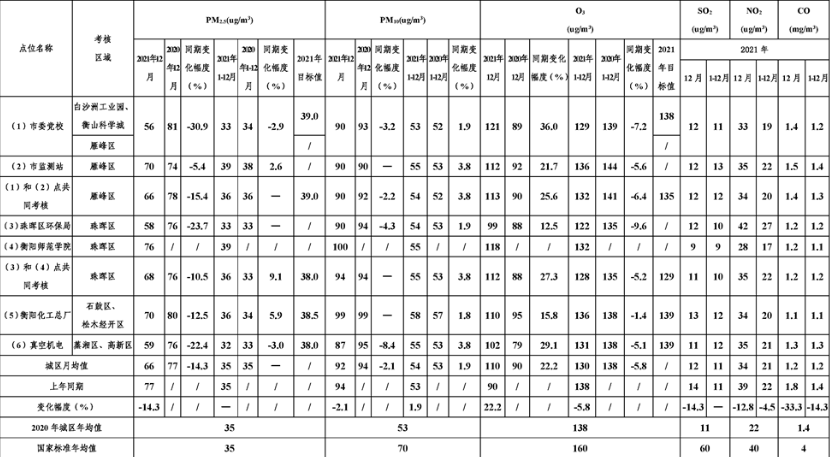 2、地表水质量现状本项目周边最近的地表水体为湘江，距离本项目最近的地表水监测断面为鱼石村湘江监测断面，据衡阳市生态环境局发布的《关于2021年12月及1~12月全市环境质量状况的通报》可知其水质监测情况如下图所示。表3-3  区域水质现状  根据上表可知，监测断面水质满足《地表水环境质量标准》（GB3838-2002）Ⅲ类标准的要求，项目所在区域地表水环境质量现状较好。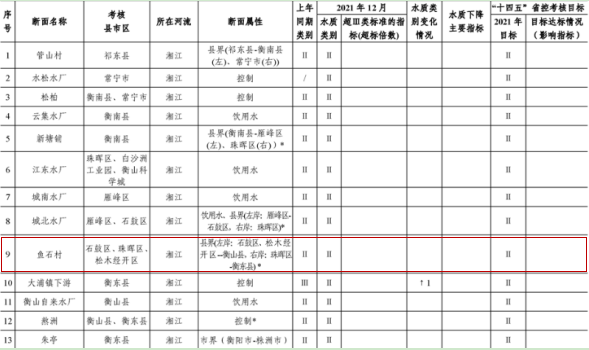 3、声环境质量现状项目厂界四周50m范围内无声环境保护目标，根据编制指南要求，未监测声环境质量。4、生态环境现状项目位于工业园已建的厂房内，无需进行生态现状调查。环境保护目标项目厂界外500米范围内无环境空气质量保护目标，50m范围内无声环境保护目标，评价范围内地下水集中式饮用水水源和热水、矿泉水、温泉等特殊地下水资源。表3-4  主要环境保护目标污染物排放控制标准（1）废水拟建锅炉项目无生产废水外排；不新增生活污水。（2）大气本燃气锅炉项目废气执行《锅炉大气污染物排放标准》（GB13271-2014）表2中燃气锅炉排放标准（颗粒物≤20mg/m3、二氧化硫≤50mg/m3、氮氧化物≤200mg/m3）要求。（3）噪声营运期西、南厂界噪声执行《工业企业厂界环境噪声排放标准》 (GB12348-2008)表1中3类（昼间65dB(A)、夜间55dB(A)）；东、北厂界噪声执行《工业企业厂界环境噪声排放标准》 (GB12348-2008)表1中4类（昼间70dB(A)、夜间55dB(A)）标准。（4）固废本锅炉项目产生的一般工业固废执行《一般工业固体废物贮存和填埋污染控制标准》(GB18599-2020)。总量控制指标1、废水技改项目员工为企业内部调剂解决，不增加生活污水产生量；生产废水主要为软化水设备产生的浓水及锅炉排水，生产废水均回用于生产不外排。无水污染总量控制指标。2、废气根据工程分析，项目新增SO2、NOx排放总量0.032t/a、1.27t/a，现有项目全厂产生SO2、NOx排放总量0.16t/a、1.5t/a，技改后全厂总量控制指标分别为0.192t/a、2.77t/a，根据企业的排污总量购买记录，旭光公司已购买指标分别是SO2、NOx为1.22t/a、1.5t/a。因此，全厂SO2总量已有余量，不需要重新购买。NOx需购买总量1.27t/a。施工期环境保护措施本次技改主要改建一个锅炉房，不涉及大面积土建施工，施工期项目的建设内容主要为部分砖混结构墙面和屋面施工、室内生产设备的安装和调试，时间较短，项目施工期对环境影响较小。运营期环境影响和保护措施1、大气污染源分析项目锅炉采用天然气作为燃料，由燃气管道供应，所用天然气达到《天然气》（GB17820-2018）中的一类指标，即总硫含量≤20mg/m3，热值为35948KJ/m3（8600大卡/m3）。锅炉废气主要污染物为颗粒物、SO2、NOx。本次按锅炉年运行时间2160h（备用时间90d），设计热效率90%，天然气消耗量为370Nm3/h，天然气发热值按8600kcal/Nm3计算，则天然气年用量为800000m3。表4-2 项目废气产生及处理措施情况一览表备注：（1）废气量、二氧化硫、氮氧化物计算参照《排放源统计调查产排污核算方法和系数手册》（生态环境部，公告2021年第24号）4430工业锅炉（热力供应）行业系数手册中“4430 工业锅炉（热力生产和供应行业）产污系数表-燃气工业锅炉”，二氧化硫0.02Skg/万m3-原料（其中S参考《天然气》（GB17820-2018）中的一类指标≤20mg/m3），氮氧化物15.87kg（低氮燃烧-国内一般）/万m3-原料，废气量107753Nm3/万m3-原料。（2）颗粒物产生情况类比《衡阳鸿大精密制造有限责任公司钢管压延加工及钢管深加工项目（一期）竣工环境保护验收监测报告》的监测数据，颗粒物产生浓度在8~10.5mg/m3，本项目保守估计取15mg/m3。表4-3 项目有组织废气产生及排放情况一览表运营期环境影响和保护措施表4-5 项目大气污染物有组织排放量核算表表4-7  项目大气污染物年排放量核算表表4-8 废气监测要求经采取上述措施处理后，项目产生的各类污染物排放可满足《锅炉大气污染物排放标准》（GB13271-2014）表2中燃气锅炉排放标准，对大气环境影响可控。2、废水污染源分析项目废水主要为锅炉废水。本次按锅炉开启最大供热计算。（1）锅炉废水项目废水主要为软化水系统排水（硬水）、锅炉排污水，参考《排放源统计调查产排污核算方法和系数手册》（生态环境部，公告2021年第24号）中4430 工业锅炉（热力生产和供应行业）产污系数表-工业废水量和“化学需氧量”，燃气锅炉锅外水处理工业废水量产生系数为13.56吨/万立方米-原料（锅炉排污水+软化处理废水）。则项目锅炉废水（锅炉排污水+软化处理废水）产生量为1084.8t/a，其中软化水系统排水（硬水）为640t/a，锅炉排污水为444.8t/a。①锅炉排污水锅炉需要定期排放锅内水，参考《排放源统计调查产排污核算方法和系数手册》（生态环境部，公告2021年第24号）中4430 工业锅炉（热力生产和供应行业）产污系数表-工业废水量和“化学需氧量”，燃气锅炉锅内水处理化学需氧量产生系数为1080克/万立方米，则锅炉排污水COD产生量为0.7t/a。锅炉排污水进入现有工程硫酸锌系统水洗工序补水回用，不外排。②锅炉软化水软化水制备系统钠离子交换树脂循环再生过程会产生废溶盐水和清洗废水，主要污染物为全盐量，主要成分为钙、镁离子和多余的氯化钠，类比同类项目，软化水系统废水全盐量含量约为1400mg/L。软化水系统排水（硬水）进入现有工程硫酸锌系统水洗工序补水回用，不外排。现有项目水洗工序补水81.8m3/d，该工序主要去除原料中的氟氯离子（氟氯离子溶于水后固液分离），对水质无要求，备用锅炉排水的水质主要是钙镁盐类，因此备用锅炉排水产生量以及水质符合水洗工序回用水标准。（2）蒸汽锅炉补水项目建设蒸汽锅炉采用软水制备系统制备锅炉所需的软化水，软水系统的产水率约80%，使用蒸汽90.2%，损耗9.8%。蒸汽锅炉补水量=蒸发量+排污量，蒸汽锅炉年运行时间为2160h，蒸汽锅炉日常蒸发量为10t/h（21600t/a），蒸发量损耗量为2116.8t/a，则蒸汽锅炉补水为3201.6t/a。（3）生活用水 锅炉房工作人员为调剂人员，无需计算生活用水量。（4）用水量合计综上，项目新鲜水用量为3201.6t/a（35.57m3/d），项目锅炉废水排放量为1084.8t/a。其中软化水系统排水（硬水）为640t/a，进入现有工程废水处理系统后回用于生产不外排；锅炉排污水为444.8t/a，进入现有工程废水处理系统后回用于生产不外排。图4-1 项目水平衡图（5）项目废水排放情况表4-9  废水类别、污染物及污染治理设施信息表3、噪声污染源分析技改项目运营期主要噪声源为锅炉风机和泵类等设备运转及作业噪声，噪声源强为70～90 dB（A）。项目噪声排放情况见表4-10。表4-10  技改项目噪声产生源强汇总表在采取选用低噪声设备，对加压水泵基础设置弹性减振橡胶垫、进出口安装橡胶减振沟，循环水管路设置在减振沟内；锅炉房内设吸音板及隔音门进行隔声降噪；锅炉安全阀、风机需安装消声器等措施后，降噪量不低于20dB（A），能够达到《工业企业厂界环境噪声排放标准》（GB12348-2008）3类（西、南厂界）、4类（东、北厂界）标准要求。表4-11 噪声监测要求4、固体废物影响分析技改项目产生的固体废物主要为少量废离子交换树脂。软水制备系统采用全自动钠离子交换器，该交换其钠离子交换树脂可进行循环再生使用，但钠离子交换树脂也存在使用寿命，根据建设单位提供资料，钠离子交换树脂每年更换一次，由相应固废厂家回收利用。项目固废产生情况详见表4-12。表4-12 技改项目固体废物的产生和处理情况5、“三本账”计算表4-13“三本账”一览表注：⑥=①+③+④-⑤；⑦=⑥-①6、环境风险分析 技改项目运营过程中涉及的物质主要为天然气，属于易燃易爆风险物质。根据《建设项目环境风险评价技术导则》（HJ 169-2018），对项目涉及的物质进行风险识别。根据《建设项目环境风险评价技术导则》（HJ169-2018），项目不设天然气储存设施，仅燃气管线内存留少量天然气，约0.05t小于临界量 10t，Q=0.005<1，本项目环境风险潜势为Ⅰ。综上可知，本项目环境风险评价工作等级为简单分析。表4-17  建设项目环境风险简单分析内容表7、排污口规范化整治根据国家环保总局环发[1999]24号文件的要求，为进一步强化对污染源的现场监督管理及更好地落实国务院提出的实施污染 物排放总量控制和“一控双达标”的要求，规定一切新建、扩建、改造和限期治理的排污单位必须在建设污染治理设施的同时建设规范化排放口，并作为落实环境保护“三同时”制度的必要组成部分和项目验收内容之一，因此企业应做到：①建立排污口档案。内容包括排污单位名称、排污口编号、适用的计量方式、排 污口位置；所排污染物来源、种类、浓度及计量纪录；排放去向、维护和更新纪录。②厂区固体废物贮存场所均应分别统一编号，设立标志牌，标志牌按照《环境保 护图形标志》(GB15562.1-2-1998-5)的规定统一定点监制。内容要素排放口(编号、名称)/污染源污染物项目环境保护措施执行标准大气环境锅炉废气颗粒物低氮燃烧器+15m高排气筒《锅炉大气污染物排放标准》（GB13271-2014）表2中燃气锅炉排放标准大气环境锅炉废气二氧化硫低氮燃烧器+15m高排气筒《锅炉大气污染物排放标准》（GB13271-2014）表2中燃气锅炉排放标准大气环境锅炉废气氮氧化物低氮燃烧器+15m高排气筒《锅炉大气污染物排放标准》（GB13271-2014）表2中燃气锅炉排放标准地表水环境锅炉废水COD、全盐量锅炉排污水进入现有废水处理系统处理回用于生产不外排地表水环境锅炉废水COD、全盐量软化水系统排水进入现有废水处理系统处理回用于生产不外排声环境生产设备噪声消音减振、隔声降噪、距离衰减《工业企业厂界环境噪声排放标准》(GB12348-2008)中3类、4类标准电磁辐射////固体废物按照“减量化、资源化、无害化”的处理原则，落实各类固体废物的收集、处置和综合利用措施，实现固体废物零排放。规范设置固废堆场，废离子交换树脂由生产厂家回收。固体废物“零”排放。按照“减量化、资源化、无害化”的处理原则，落实各类固体废物的收集、处置和综合利用措施，实现固体废物零排放。规范设置固废堆场，废离子交换树脂由生产厂家回收。固体废物“零”排放。按照“减量化、资源化、无害化”的处理原则，落实各类固体废物的收集、处置和综合利用措施，实现固体废物零排放。规范设置固废堆场，废离子交换树脂由生产厂家回收。固体废物“零”排放。按照“减量化、资源化、无害化”的处理原则，落实各类固体废物的收集、处置和综合利用措施，实现固体废物零排放。规范设置固废堆场，废离子交换树脂由生产厂家回收。固体废物“零”排放。土壤及地下水污染防治措施////生态保护措施////环境风险防范措施a、完善危险物质贮存设施，加强对物料储存、使用的安全管理和检查，避免物料出现泄漏。b、落实安全检查制度，定期检查，排除火灾隐患；加强厂区消防检查和管理，在厂区按照消防要求设置灭火器材。c、要加强对各岗位员工进行风险意识、风险知识、安全技能、规章制度、应变能力等素质等各方面的培训和教育。d、企业应当按照安全监督管理部门和消防部门要求，严格执行相关风险控制措施。e、企业编制突发环境事件应急预案，配备应急器材，在发生泄漏、火灾和爆炸等事故时控制泄漏物和消防废水进入下水道。企业应完善突发环境事故应急措施。f、做好总图布置和建筑物安全防范措施。g、准备各项应急救援物资。h、仓库区禁止吸烟，远离火源、热源、电源，无产生火花的条件，禁止明火作业；设置醒目易 燃品标志。a、完善危险物质贮存设施，加强对物料储存、使用的安全管理和检查，避免物料出现泄漏。b、落实安全检查制度，定期检查，排除火灾隐患；加强厂区消防检查和管理，在厂区按照消防要求设置灭火器材。c、要加强对各岗位员工进行风险意识、风险知识、安全技能、规章制度、应变能力等素质等各方面的培训和教育。d、企业应当按照安全监督管理部门和消防部门要求，严格执行相关风险控制措施。e、企业编制突发环境事件应急预案，配备应急器材，在发生泄漏、火灾和爆炸等事故时控制泄漏物和消防废水进入下水道。企业应完善突发环境事故应急措施。f、做好总图布置和建筑物安全防范措施。g、准备各项应急救援物资。h、仓库区禁止吸烟，远离火源、热源、电源，无产生火花的条件，禁止明火作业；设置醒目易 燃品标志。a、完善危险物质贮存设施，加强对物料储存、使用的安全管理和检查，避免物料出现泄漏。b、落实安全检查制度，定期检查，排除火灾隐患；加强厂区消防检查和管理，在厂区按照消防要求设置灭火器材。c、要加强对各岗位员工进行风险意识、风险知识、安全技能、规章制度、应变能力等素质等各方面的培训和教育。d、企业应当按照安全监督管理部门和消防部门要求，严格执行相关风险控制措施。e、企业编制突发环境事件应急预案，配备应急器材，在发生泄漏、火灾和爆炸等事故时控制泄漏物和消防废水进入下水道。企业应完善突发环境事故应急措施。f、做好总图布置和建筑物安全防范措施。g、准备各项应急救援物资。h、仓库区禁止吸烟，远离火源、热源、电源，无产生火花的条件，禁止明火作业；设置醒目易 燃品标志。a、完善危险物质贮存设施，加强对物料储存、使用的安全管理和检查，避免物料出现泄漏。b、落实安全检查制度，定期检查，排除火灾隐患；加强厂区消防检查和管理，在厂区按照消防要求设置灭火器材。c、要加强对各岗位员工进行风险意识、风险知识、安全技能、规章制度、应变能力等素质等各方面的培训和教育。d、企业应当按照安全监督管理部门和消防部门要求，严格执行相关风险控制措施。e、企业编制突发环境事件应急预案，配备应急器材，在发生泄漏、火灾和爆炸等事故时控制泄漏物和消防废水进入下水道。企业应完善突发环境事故应急措施。f、做好总图布置和建筑物安全防范措施。g、准备各项应急救援物资。h、仓库区禁止吸烟，远离火源、热源、电源，无产生火花的条件，禁止明火作业；设置醒目易 燃品标志。其他环境管理要求表5-1 “以新带老”一览表表5-1 “以新带老”一览表表5-1 “以新带老”一览表表5-1 “以新带老”一览表综上所述，项目总体污染程度较低，项目符合国家和地方的相关产业政策，选址符合“三线一单”和当地规划，所采用的污染防治措施合理可行，可确保污染物稳定达标排放；项目污染物的排放量符合控制要求，处理达标后的各项污染物对周围环境的影响较小，不会改变当地的环境功能区划，项目的环境风险较小且可以接受。在落实本报告表提出的各项污染防治措施、严格执行“三同时” 制度的情况下，从环保角度分析，项目在拟建地的建设具备环境可行性。项目分类污染物名称污染物名称现有工程排放量t/a（固体废物产生量）①现有工程许可排放量t/a②在建工程排放量t/a（固体废物产生量）③本项目产生量t/a（固体废物产生量）④消减量t/a本项目排放量t/a（固体废物产生量）④以新带老削减量t/a（新建项目不填）⑤本项目建成后全厂排放量t/a（固体废物产生量）⑥变化量t/a⑦废气有组织颗粒物1.116000.1300.1301.246+013废气有组织二氧化硫0.16000.03200.03200.192+0.032废气有组织氮氧化物1.5001.2701.2702.77+1.27废气有组织硫酸雾0.5980000000.5980废气有组织硫化氢0.0990000000.0990废气无组织硫酸雾0.3810000000.3810废气无组织颗粒物200000020废气无组织硫化氢0.0240000000.0240废水废水量废水量3048001084.81084.80030480废水CODCOD0.549000.980.98000.5490废水BOD5BOD50.1340000000.1340废水SSSS0.0300000000.0300废水氨氮氨氮0.1220000000.1220废水动植物油动植物油0.0090000000.0090废水全盐量全盐量0000.610.610000固废生活垃圾生活垃圾15.900000015.90固废一般固废一般固废21.56000.050.050021.260固废危险固废危险固废21635000000216350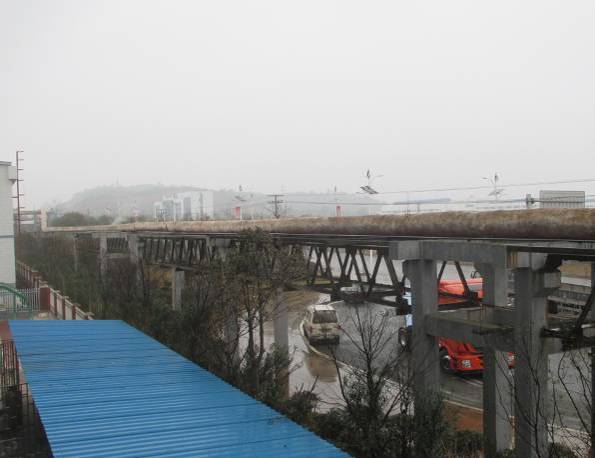 本项目北侧植被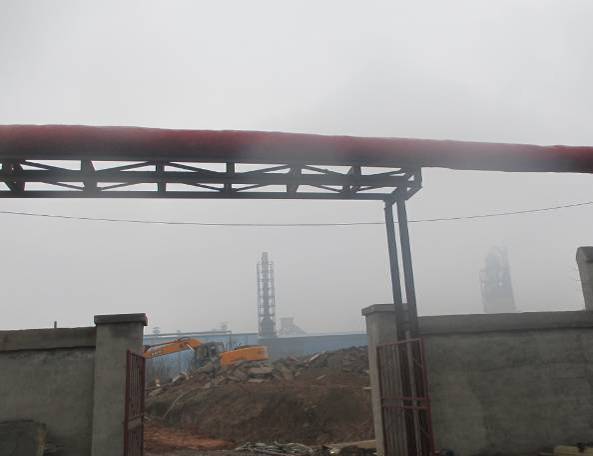 本项目西南侧空地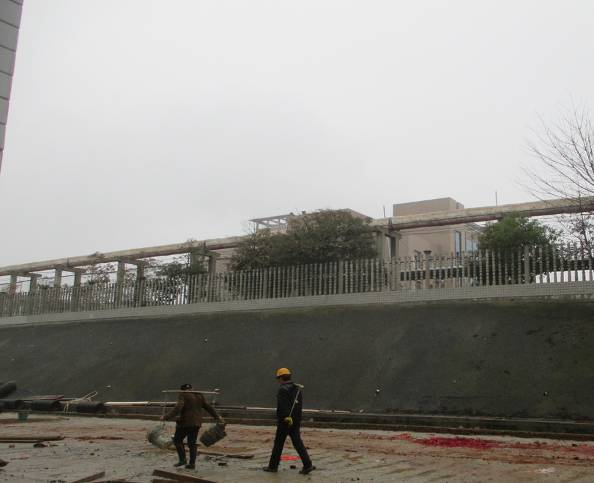 本项目西侧企业（恒光化工）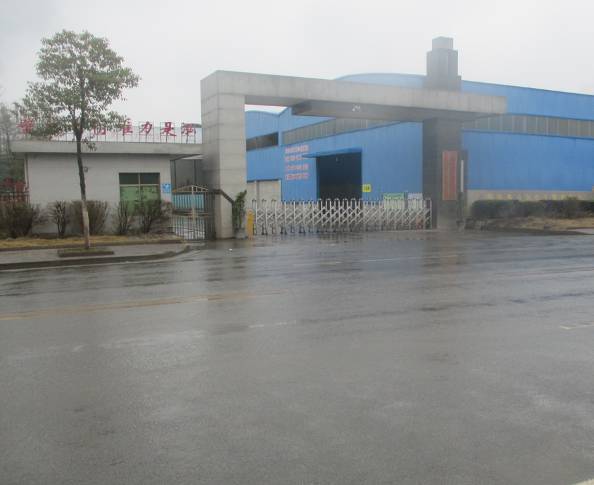 本项目东侧企业（力泓化工）